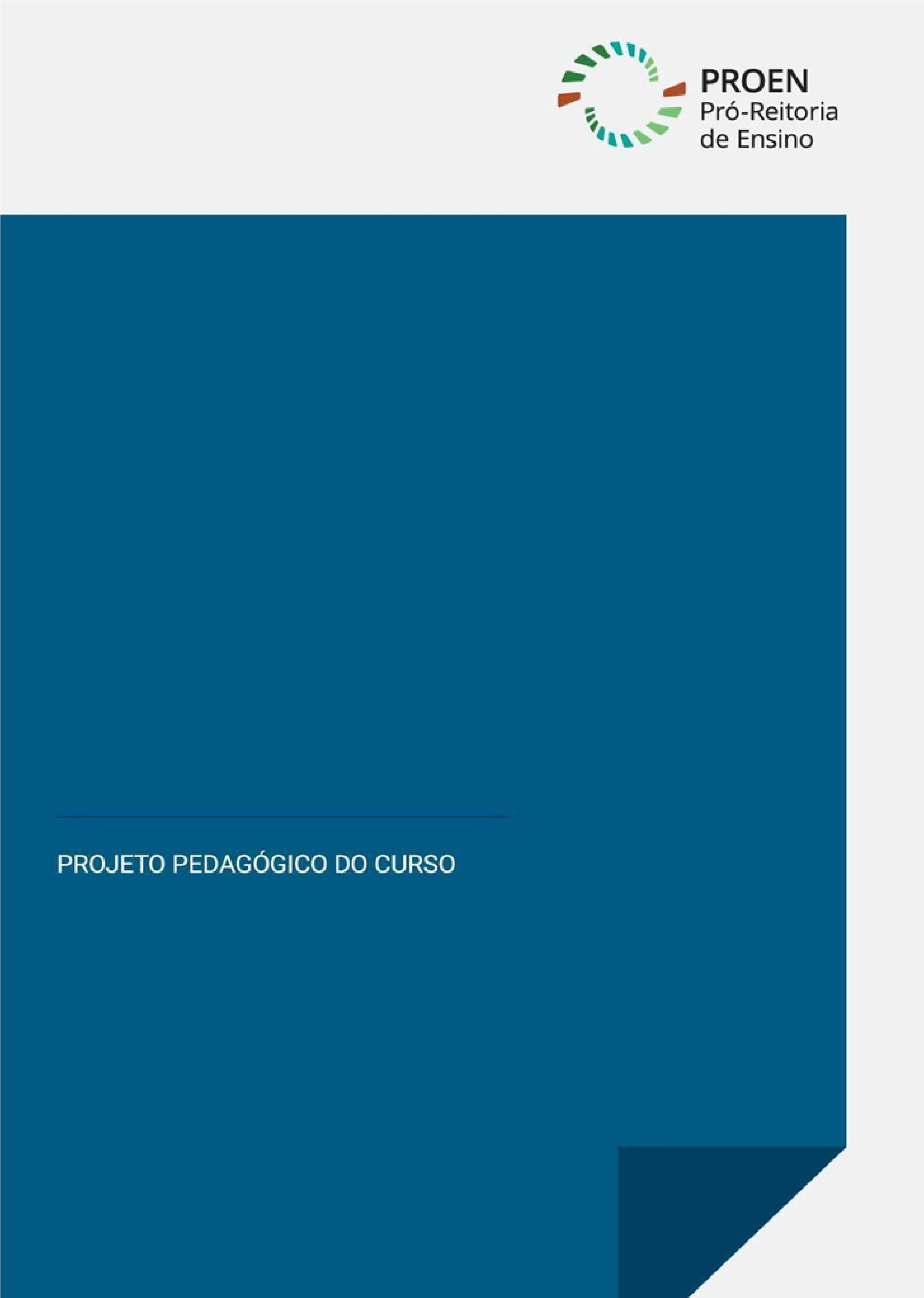 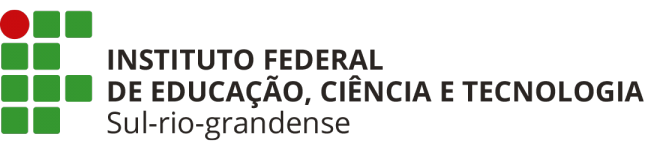 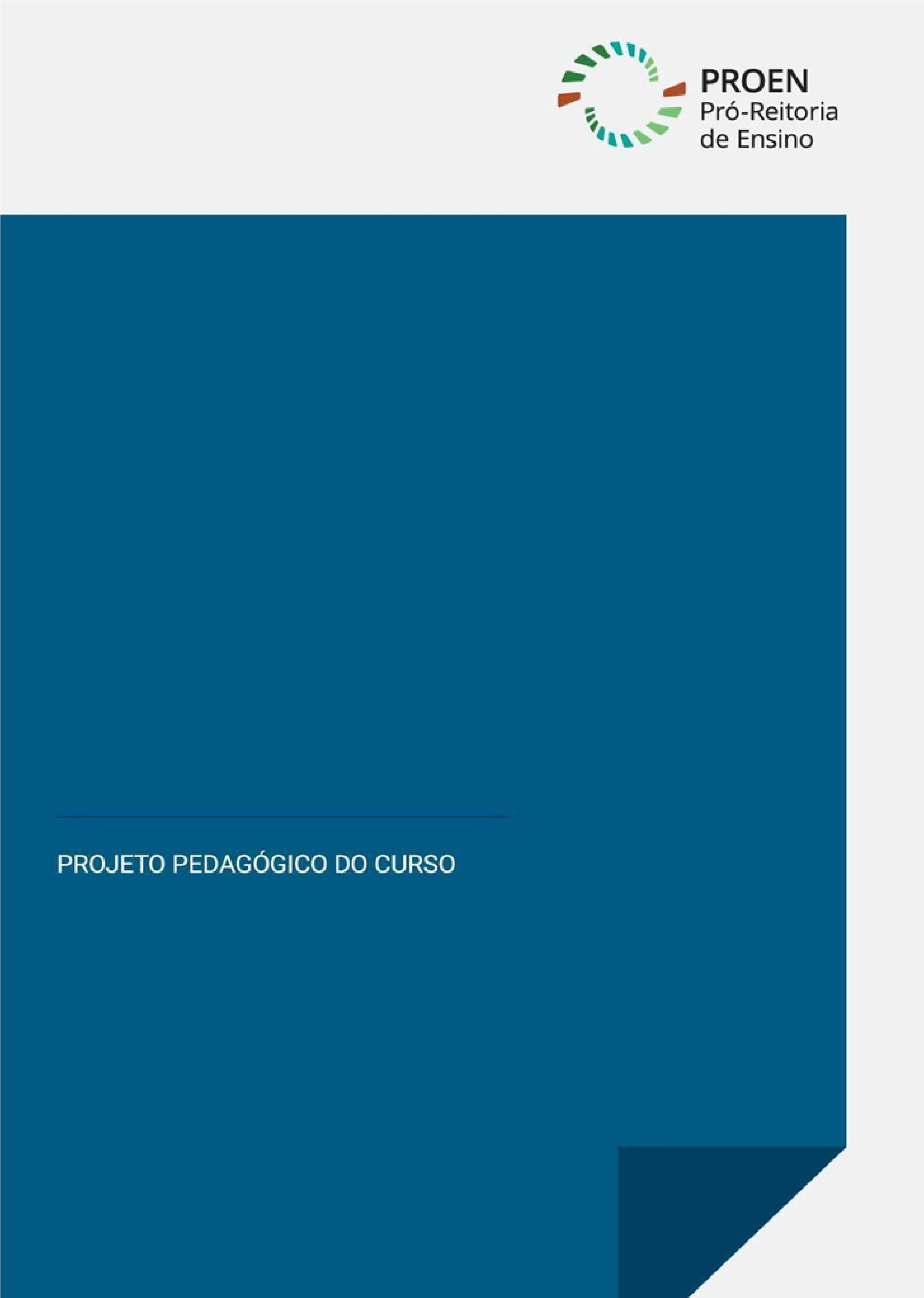 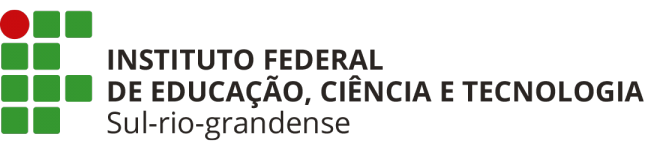 Título do CursoTítulo do CursoCidade, 202xINSTITUTO FEDERAL DE EDUCAÇÃO, CIÊNCIA E TECNOLOGIA SUL-RIO-GRANDENSESumárioInstitucionalIdentificação da InstituiçãoIdentificação do CâmpusIdentificação do CursoPerfil InstitucionalO IFSul é uma instituição pública e gratuita vinculada ao MEC, com sede e foro na cidade de Pelotas no Rio Grande do Sul. Criado a partir da transformação do CEFET RS, nos termos da Lei nº. 11.892, de 29 de dezembro de 2008, o IFSul possui natureza jurídica de autarquia, detentora de autonomia administrativa, patrimonial, financeira, didático- pedagógica e disciplinar.A administração do IFSul tem como órgãos superiores o CODIR e o CONSUP, cuja estruturação, competências e normas de funcionamento estão organizadas em seu Estatuto. A reitoria e os 14 câmpus do IFSul estão distribuídos pelo estado do Rio Grande do Sul conforme apresentado na Figura 1.Figura 1 - Distribuição das unidades do IFSul pelo estado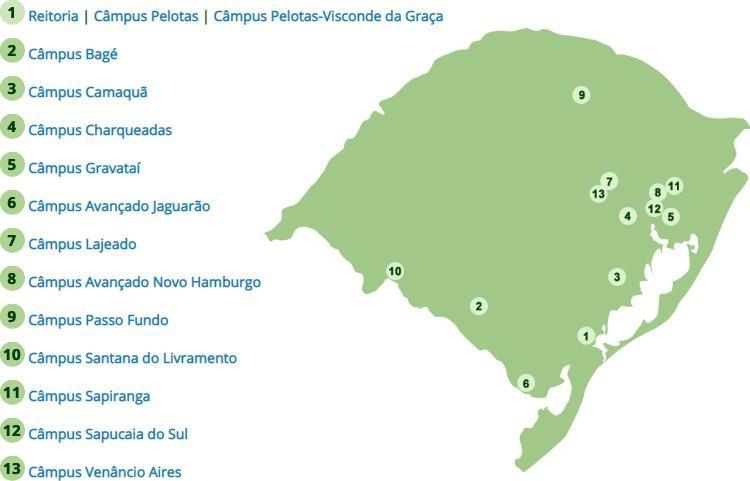 Segundo a Plataforma Nilo Peçanha (PNP), que reúne dados da Rede Federal de Educação Profissional, Científica e Tecnológica (Rede Federal) para fins de cálculos de indicadores, o IFSul atende um total de 24.369 discentes (ano base 2018), matriculados em cursos nas modalidades presencial e a distância. Também exerce o papel de instituição acreditadora e certificadora de competências profissionais.Inserção Regional e NacionalCobrindo todo o território nacional, a Rede Federal presta um serviço à nação, ao realizar sua missão de qualificar profissionais para os diversos setores da economia brasileira, realizar pesquisa e desenvolver novos processos, produtos e serviços em colaboração com o setor produtivo. A Rede Federal se configura hoje como importante estrutura de amplo acesso às conquistas científicas e tecnológicas.No ano de 2019, a Rede Federal celebrou 110 anos de uma trajetória marcada pela evolução e pelo atendimento das necessidades contemporâneas, contando com 661 escolas em 578 municípios e mais de um milhão de estudantes matriculados/as em 11.766 cursos.O IFSul é uma instituição que integra a Rede Federal, conjuntamente a outros 37 Institutos Federais, a 2 Centros Federais de Educação Profissional e Tecnológica (CEFETs), a 25 escolas técnicas vinculadas a Universidades Federais, ao Colégio Pedro II e a Universidade Tecnológica Federal do Paraná.Os 14 câmpus do IFSul estão presentes em cinco regiões geográficas intermediárias e em 10 regiões imediatas do Rio Grande do Sul, conforme Quadro 1, elaborado com base nos dados do IBGE.Quadro 2 – Regiões do estado do Rio Grande do Sul onde o IFSul está presenteAlém disso, atuando na modalidade de Educação a Distância (EaD), o IFSul amplifica sua área de abrangência dentro do estado do Rio Grande do Sul, ofertando cursos técnicos, superiores e cursos de formação inicial continuada. A Instituição utiliza, para este fim, além da estrutura dos seus 14 câmpus, a estrutura dos polos da Rede e-Tec Brasil e do Sistema Universidade Aberta do Brasil (UAB), Figura 2.Figura 2 - Distribuição dos polos de educação a distância do IFSul pelo estado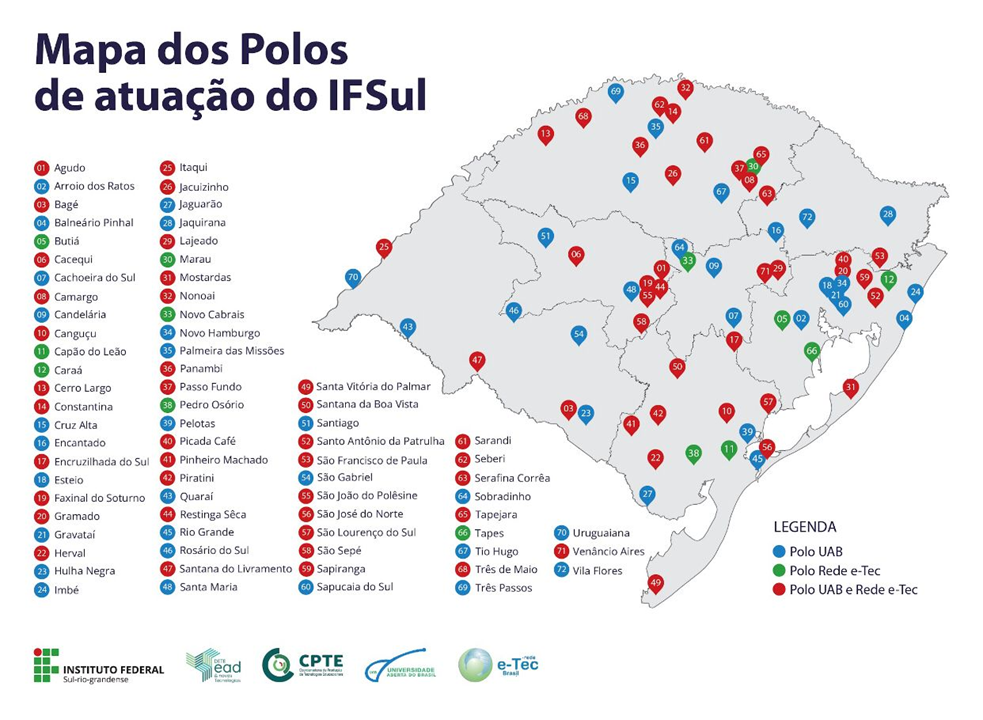 Áreas de AtuaçãoO IFSul orienta sua oferta formativa, em todos os seus níveis e modalidades, para a formação e qualificação de cidadãos com vistas à atuação profissional focada no desenvolvimento socioeconômico local, regional e nacional.O IFSul oferta ensino verticalizado com atuação na Formação Básica, Educação Técnica, Tecnológica e Superior Graduação e Pós-graduação (lato e stricto sensu). O catálogo de cursos ofertados pelo IFSul está disponível no portal da Instituição, no endereço http://intranet.ifsul.edu.br/catalogo/campus.O desenvolvimento da educação profissional e tecnológica tem como fim prover processos educativos e investigativos voltados à geração e adaptação de soluções às demandas sociais e peculiaridades regionais. Além disso, a instituição representa um papel importante no fortalecimento dos arranjos produtivos, sociais e culturais locais, através das diversas ações desenvolvidas, como os programas de extensão e de divulgação científica e tecnológica, o estímulo a pesquisa aplicada, a produção cultural, o empreendedorismo, o cooperativismo e o desenvolvimento científico e tecnológico, entre outras.Na busca pelo cumprimento da sua missão institucional, sua atuação é pautada pela indissociabilidade entre ensino, pesquisa e extensão, promovendo a articulação como prática acadêmica vinculada ao processo de formação dos/as estudantes e de geração e compartilhamento de conhecimento.Este processo coloca o/a estudante como protagonista de sua formação, visando o desenvolvimento de competências e conhecimentos necessários a sua formação cidadã e a sua atuação no mundo do trabalho, permitindo reconhecer-se como agente de transformação social.Diretrizes InstitucionaisMissãoImplementar processos educativos, públicos e gratuitos de ensino, pesquisa e extensão que possibilitem a formação integral mediante o conhecimento humanístico, científico e tecnológico e que ampliem as possibilidades de inclusão e desenvolvimento social.VisãoSer reconhecido nacionalmente como instituição pública, inclusiva e gratuita, referência na educação profissional, científica e tecnológica, promovendo a inovação e o desenvolvimento regional e atuando como agente de transformação social.ValoresO IFSul se reconhece como instituição pública, gratuita e laica e se baliza pelos seguintes valores, calcados nos seus princípios previstos no Estatuto:JUSTIÇA SOCIAL, EQUIDADE E DESENVOLVIMENTO SUSTENTÁVEL: compromisso com a prática da justiça social, equidade, cidadania, ética, preservação do meio ambiente, transparência e gestão democrática;PLURALIDADE: desenvolvimento da cultura do pensar e do fazer, associando-os às atividades de ensino, pesquisa e extensão;EXCELÊNCIA: verticalização do ensino e sua integração com a pesquisa e a extensão;FORMAÇÃO INTEGRAL: compromisso com a formação humana, com a produção e difusão de conhecimentos científicos, tecnológicos e humanísticos;DIÁLOGO DE SABERES: organização didático-pedagógica dinâmica e flexível, com enfoque interdisciplinar, privilegiando o diálogo permanente com a realidade local e regional, sem abdicar dos aprofundamentos científicos, tecnológicos e humanísticos;DEMOCRATIZAÇÃO DO CONHECIMENTO: compromisso com a educação inclusiva, com a permanência do/a educando/a e com o processo educacional emancipatório; eGESTÃO DEMOCRÁTICA E PARTICIPATIVA: organização administrativa que possibilite aos diversos câmpus, inserirem-se na realidade local e regional, oferecendo suas contribuições.Histórico de implantação e desenvolvimento da InstituiçãoA história da Rede Federal iniciou-se em 1909, quando o então Presidente da República, Nilo Peçanha, por meio do Decreto nº 7.566, criou 19 escolas de aprendizes artífices, configurando um marco na educação profissional brasileira. Apresentadas no início como instrumento de política voltada para as "classes desprovidas", essas escolas passaram por diversas transformações de acordo com as mudanças históricas, políticas e culturais ocorridas no país e no mundo.Assim como a Rede Federal, o IFSul tem uma história de transformação que se iniciou muito antes de se tornar um instituto de educação, ciência e tecnologia. Em 07 de julho de 1917, a Bibliotheca Pública Pelotense sediou a assembleia de fundação da Escola de Artes e Ofícios, uma sociedade civil cujo objetivo era oferecer educação profissional para meninos pobres. O prédio foi construído mediante doações da comunidade, em terreno doado pela Intendência Municipal.Figura 2 – Linha do tempo de evolução da Instituição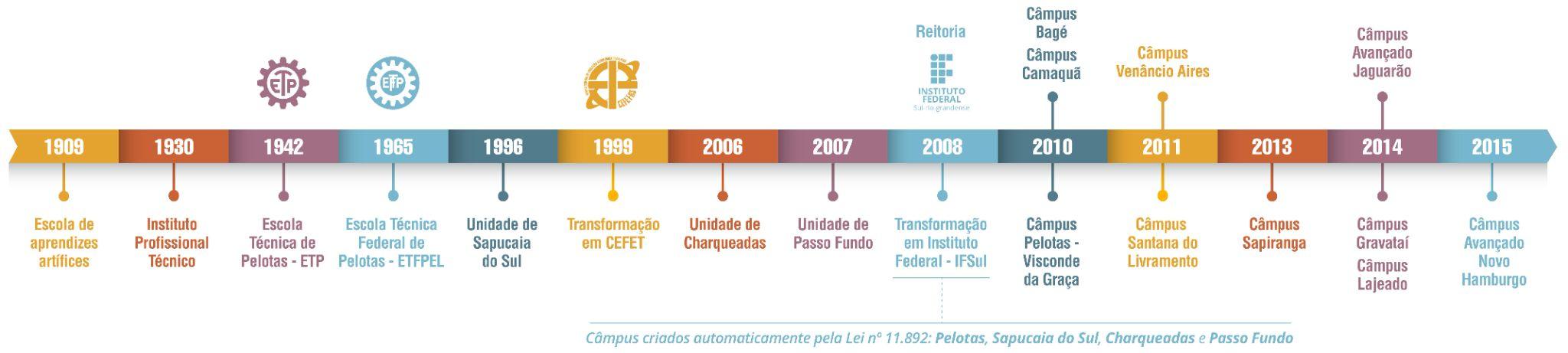 As aulas tiveram início em 1930, quando o município assumiu a Escola de Artes e Officios e instituiu a Escola Technico Profissional que, posteriormente, passou a denominar-se Instituto Profissional Técnico e cujos cursos compreendiam grupos de ofícios divididos em seções: Madeira, Metal, Artes Construtivas e Decorativas, Trabalho de Couro e Eletro-Chimica.Figura 3 – Prédios da Instituição ao longo do tempo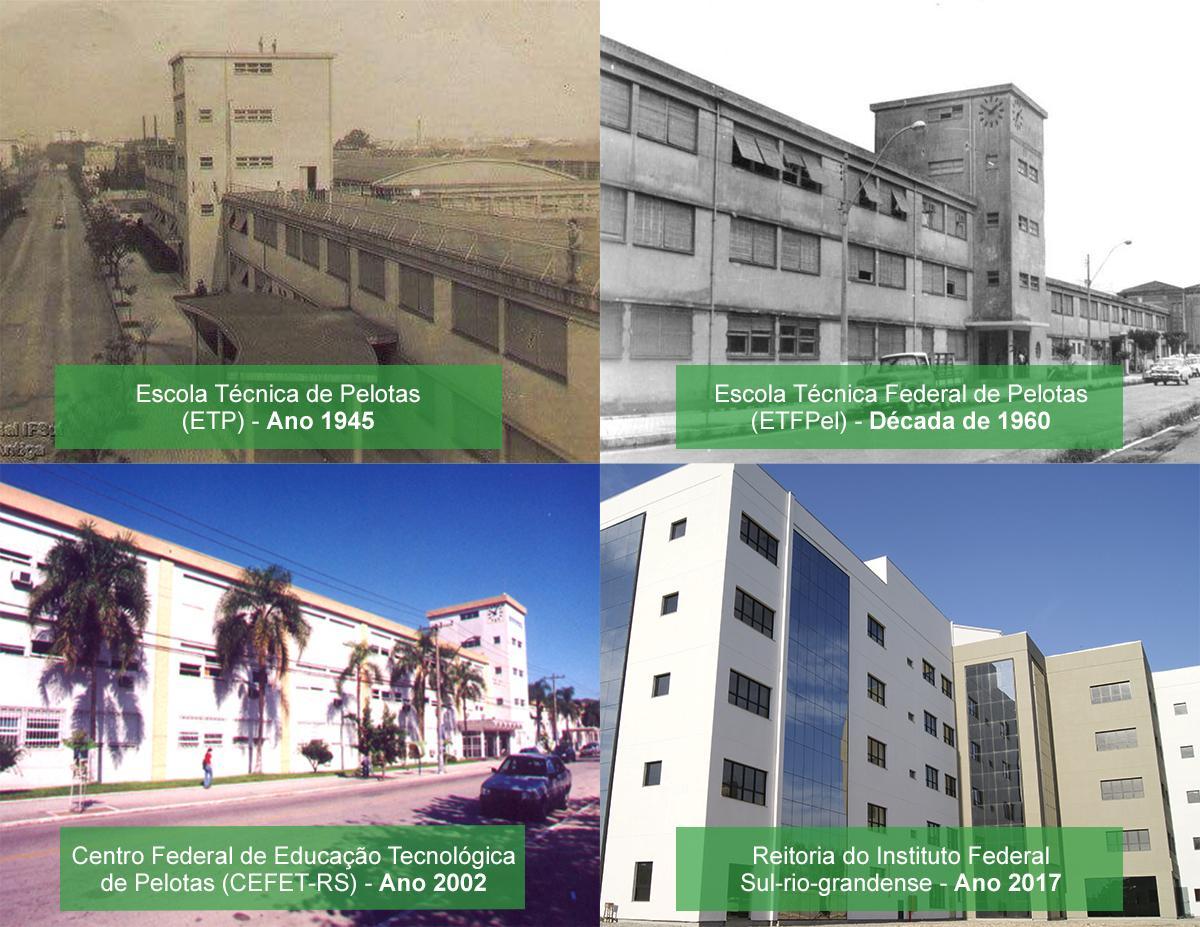 O Instituto Profissional Técnico funcionou por uma década, sendo extinto em 25 de maio de 1940, e seu prédio demolido para a construção da Escola Técnica de Pelotas. Em 1942, por meio do Decreto-lei nº 4.127, de 25 de fevereiro, subscrito pelo Presidente Getúlio Vargas e pelo Ministro da Educação Gustavo Capanema, foi criada a Escola Técnica de Pelotas (ETP), a primeira e única Instituição do gênero no estado do Rio Grande do Sul. Inaugurada em 11 de outubro de 1943, com a presença do Presidente Getúlio Vargas, começou suas atividades letivas em 1945, com cursos de curta duração (ciclos).Neste primeiro ciclo do ensino industrial, os cursos estabelecidos foram: de Forja, Serralheria, Fundição, Mecânica de Automóveis, Máquinas e Instalações Elétricas, Aparelhos Elétricos, Telecomunicações, Carpintaria, Artes do Couro, Marcenaria, Alfaiataria, Tipografia e Encadernação.A partir de 1953, foi oferecido o segundo ciclo da educação profissional, quando foi criado o primeiro curso técnico Construção de Máquinas e Motores. Em 1959, a ETP foi caracterizada como autarquia Federal e, em 1965, passou a ser denominada Escola Técnica Federal de Pelotas, adotando a sigla ETFPEL.Com um papel social muito forte e reconhecidamente destacado na formação de técnicos industriais, a ETFPEL tornou-se uma instituição especializada e referência na oferta de educação profissional de nível médio, formando grande número de alunos nas habilitações de Mecânica, Eletrotécnica, Eletrônica, Edificações, Eletromecânica, Telecomunicações, Química e Desenho Industrial.Neste processo, em 1996, a Instituição ampliou geograficamente sua atuação, com uma unidade descentralizada em Sapucaia do Sul, na região metropolitana de Porto Alegre, para atuar na área de polímeros, atendendo à demanda do polo petroquímico da região.Em 1999, por meio de Decreto Presidencial, efetivou-se a transformação da ETFPEL em Centro Federal de Educação Tecnológica de Pelotas CEFET-RS, o que possibilitou a oferta de seus primeiros cursos superiores de graduação e pós-graduação, abrindo espaço para projetos de pesquisa e convênios, com foco nos avanços tecnológicos.Em 29 de dezembro de 2008, o CEFET-RS foi transformado, por meio da Lei nº 11.892, em Instituto Federal de Educação, Ciência e Tecnologia Sul-rio-grandense, instituição de educação superior, básica e profissional, pluricurricular e multicampi, especializada na oferta de educação profissional e tecnológica nas diferentes modalidades de ensino, com base na conjugação de conhecimentos técnicos e tecnológicos com as suas práticas pedagógicas, com sede e foro na cidade de Pelotas, estado do Rio Grande do Sul.Organograma InstitucionalO organograma completo está disponível no portal da Instituição, no endereço: http://organograma.ifsul.edu.br/.Conselho SuperiorO Conselho Superior, de caráter consultivo e deliberativo, é o órgão máximo do Instituto Federal Sul-rio-grandense, ao qual compete as decisões para execução da política geral, em conformidade com o estabelecido pelo presente estatuto, pelo Regimento Geral e regulamento próprio.Observadas as disposições da legislação vigente, o Conselho Superior será constituído pelos seguintes membros:O Reitor ou a Reitora, como presidente;01 (um/uma) representante de servidores docentes por campus, em funcionamento, eleito por seus pares;01 (um/uma) representante do corpo discente, por câmpus, em funcionamento, eleito por seus pares;01 (um/uma) representante de servidores técnico-administrativos, por campus em funcionamento, eleito por seus pares;01 (um/uma) representante de egressos/as, que não seja membro da comunidade acadêmica, eleito por seus pares;03 (três) representantes da sociedade civil, sendo 01 (um/uma) das entidades patronais, 01 (um/uma) da entidade de trabalhadores da instituição, 01 (um/uma) do setor público e/ou empresas estatais;01 (um/uma) representante do Ministério da Educação, indicado pela Secretaria de Educação Profissional e Tecnológica;01 (um/uma) representante do Colégio de Dirigentes por campus.Compete ao Conselho Superior:aprovar as normas e coordenar o processo de consulta à comunidade acadêmica para escolha do Reitor do Instituto Federal Sul-rio-grandense e dos Diretores-Gerais, dos campi, em consonância com o estabelecido nos artigos 12 e 13 da Lei no. 11.892/2008;aprovar as diretrizes para atuação do Instituto Federal Sul-rio-grandense e zelar pela execução de sua política educacional;aprovar a estrutura organizacional e o Regimento Geral do Instituto Federal Sul-rio-grandense, observados os parâmetros definidos pelo Governo Federal e legislação específica;aprovar os regulamentos dos demais órgãos colegiados do Instituto;aprovar os planos de desenvolvimento institucional, o projeto político- pedagógico e a organização didática;aprovar o plano de ação e apreciar proposta orçamentária anual encaminhada pelo Colégio de Dirigentes;aprovar normas relativas à acreditação e à certificação de competências profissionais, nos termos da legislação vigente;apreciar e aprovar as contas do exercício financeiro e o relatório de gestão anual;autorizar a criação e a extinção de cursos no âmbito do Instituto Federal Sul-rio-grandense, bem como o registro de diplomas;autorizar o/a Reitor/a a conferir títulos de mérito acadêmico;deliberar sobre taxas, emolumentos e contribuições por prestação de serviços em geral a serem cobrados pelo Instituto Federal Sul-rio-grandense, excetuando-se os de primeira via, relativos aos cursos regulares, que deverão ser gratuitos;delegar competências deliberativas aos órgãos colegiados do Instituto;deliberar sobre questões submetidas a sua apreciação.ReitoriaLocalizada na cidade de Pelotas/RS, a reitoria do Instituto Federal de Educação, Ciência e Tecnologia Sul-rio-grandense (IFSul) é o órgão executivo responsável pela coordenação de quatorze câmpus: Bagé, Camaquã, Charqueadas, Gravataí, Jaguarão, Lajeado, Novo Hamburgo, Passo Fundo, Pelotas, Pelotas-Visconde da Graça, Santana do Livramento, Sapiranga, Sapucaia do Sul e Venâncio Aires. Tem entre suas principais funções implementar e desenvolver políticas educacionais e administrativas, além coordenar e supervisionar a gestão sistêmica do instituto federal, seguindo diretrizes institucionais preestabelecidas.A reitoria tem a seguinte estrutura organizacional:Gabinete do Reitor ou da Reitora;Vice-reitoria;Pró-reitoria de Gestão de Pessoas;Pró-reitoria de Administração e Planejamento;Pró-reitoria de Ensino;Pró-reitoria de Extensão e Cultura;Pró-reitoria de Pesquisa, Inovação e Pós-graduação;Diretoria de Assuntos Internacionais;Diretoria Executiva da Reitoria;Diretoria de Projetos e Obras;Diretoria de Desenvolvimento Institucional;Diretoria de Tecnologia da Informação;Procuradoria Federal;Ouvidoria;Assessoria do Reitor ou da Reitora.Colégio de DirigentesO Colégio de Dirigentes, de caráter consultivo, é órgão de apoio ao processo decisório da Reitoria e será constituído:pelo Reitor ou Reitora, como presidente;pelos Pró-Reitores e Pró-reitoras; epelos Diretores e Diretoras de Câmpus.Compete ao Colégio de Dirigentes:apreciar a distribuição interna de recursos;apreciar as propostas de criação e de extinção de cursos;apreciar e recomendar as propostas e as normas para celebração de acordos, convênios e contratos, bem como para a elaboração de cartas de intenção ou de documentos equivalentes;apreciar o calendário acadêmico;apreciar as normas de aperfeiçoamento da gestão; eapreciar os assuntos de interesse da administração do Instituto Federal Sul-rio-grandense.O colégio de Dirigentes reunir-se-á, ordinariamente, a cada mês e, extraordinariamente, quando convocado por seu presidente ou por 2/3 (dois terços) de seus membros, as atas das reuniões do Colégio de Dirigentes devem ser publicadas na página do IFSul em 7 (sete) dias úteis após a sua aprovaçãoDiretorias SistêmicasDiretoria ExecutivaA Diretoria Executiva da Reitoria é o órgão responsável por articular atividades administrativas da Reitoria, dentre elas, o processo de seleção de estagiários, de estudantes e servidores, o processo de convênios, as demandas operacionais e estratégicas para o desenvolvimento das atividades da reitoria, o suporte à Reitoria, às Pró-reitorias, às Direções dos câmpus, às Diretorias e Assessorias da Reitoria, em projetos e atividades nas áreas de atuação do IFSul.Diretoria de Desenvolvimento InstitucionalA Diretoria de Desenvolvimento Institucional, dirigida por um/a Diretor/a nomeado/a pelo/a Reitor/a, é o órgão executivo que planeja, superintende, coordena, fomenta e acompanha as atividades e as políticas de desenvolvimento e a articulação entre as Pró-reitorias e os Câmpus.À Diretoria de Desenvolvimento Institucional compete:prestar assessoramento ao/a Reitor/a em assuntos de planejamento e desenvolvimento;supervisionar a elaboração, monitoramento e avaliação dos planos estratégicos do IFSul;promover a articulação entre as Pró-reitorias e os Câmpus;coordenar a elaboração e o desenvolvimento do Regimento Geral e da Estrutura Organizacional do IFSul;orientar e dar suporte à elaboração dos Regimentos Internos dos Câmpus;manter atualizada a Estrutura Organizacional do IFSul nos sistemas próprios de publicização e de controle;promover a padronização dos procedimentos comuns aos Câmpus do IFSul ou Reitoria; e cumprir e fazer cumprir as decisões dos órgãos colegiados superiores.cumprir e fazer cumprir as decisões dos órgãos colegiados superiores.Diretoria de Assuntos InternacionaisA Diretoria de Assuntos Internacionais – ligada à Reitoria do Instituto Federal de Educação Ciência e Tecnologia Sul-rio-grandense, possui como objetivo estimular e operacionalizar trocas de experiências entre as várias instâncias de trabalho deste IF e instituições nacionais e internacionais, tais como intercâmbio de alunos/as e servidores (docentes/pesquisadores; técnico-administrativos) e desenvolvimento de projetos interinstitucionais, dando ênfase a qualquer atividade relacionada com a cooperação nacional e internacional.As atribuições principais desta Diretoria são:estabelecer vínculos de cooperação entre o Instituto Federal Sul-rio-grandense e instituições nacionais e internacionais;planejar, coordenar e executar as ações que promovam o relacionamento internacional;produzir e encaminhar propostas dos vários setores de trabalho do IFSul para organismos de fomento internacional;acompanhar o desenvolvimento de propostas junto aos organismos de fomento;gestionar, em articulação com os diversos setores operacionais do IFSul, junto a entidades financiadoras públicas e privadas, nacionais e estrangeiras, buscando a captação de recursos para o desenvolvimento de planos, estudos e projetos nas múltiplas áreas do conhecimento;promover intercâmbio com instituições similares ao IFSul, instituições universitárias e outros organismos nacionais e internacionais, estimulando o desenvolvimento de projetos, estudos, estágios, cursos e pesquisas nas diversas áreas do conhecimento;estabelecer vínculos com outros organismos internacionais que desempenham atividades correlatas, visando ao constante fortalecimento e ao aperfeiçoamento das ações do IFSul;divulgar informações sobre cursos, bolsas de estudo e programas de instituições internacionais.Núcleo de IdiomasO Núcleo de Idiomas do IFSul, vinculado à Diretoria de Assuntos Internacionais, tem como objetivo propor uma nova política de ensino de línguas na instituição, a partir de discussões das práticas dos docentes de línguas e o uso de tecnologias de educação a distância. A oferta de vagas para estudantes e servidores do IFSul para os cursos de idiomas espanhol e inglês por meio do projeto e-Tec Idiomas Sem Fronteiras, oportuniza o acesso mais amplo a cursos de idiomas para toda a comunidade, bem como oferece certificação em níveis internacionais para aqueles que desejam continuar seus estudos na pós-graduação ou realizar programas de intercâmbio. O Núcleo também é responsável pela aplicação de testes de proficiência internacionais e pela capacitação de professores e tutores dos cursos do e-Tec Idiomas.Instituições ParceirasNo quadro abaixo estão listadas as Instituições com as quais o Instituto Federal Sul-rio-grandense possui um Protocolo de Intenções vigente, o qual possibilita ações conjuntas no futuro, a serem formalizadas através de Convênios Específicos.Os Convênios Específicos são acordos entre duas ou mais Instituições públicas ou privadas celebrados a fim de executar mobilidade, dupla diplomação ou outras ações de interesse comum.Quadro 2 – Instituições que possuem convênio com o IFSulCursos BinacionaisAs escolas de fronteira, ao oferecerem os cursos binacionais, trouxeram um inegável avanço na Educação Tecnológica brasileira e na dos países vizinhos. Brasil, Uruguai e Argentina que, desde a década de 90, através das discussões no âmbito do Mercosul, ensaiavam a concretização desta parceria pioneira. Em 2006 o Instituto Federal Sul-rio-grandense, ainda na condição de CEFET, estabeleceu uma importante relação com Consejo de Educación Técnico Profesional - Universidad del Trabajo del Uruguay (CETP-UTU) em reunião realizada em Montevidéu com a ABC do Ministério das Relações Exteriores. Já em 2007, foram realizados cursos de capacitação envolvendo docentes do IFSul e mais de 100 servidores do CETP-UTU.A criação dos Institutos Federais, em dezembro de 2008, possibilitou ações mais concretas com o objetivo de oferecer aos/as jovens brasileiros e de países fronteiriços uma formação profissional com respaldo de uma diplomação binacional. A autorização de funcionamento do câmpus Santana do Livramento, em 2010, aliado à Escola Técnica de Rivera, veio garantir efetivamente o começo dos cursos. Com câmpus Avançado Jaguarão, em 2014, ampliaram-se as alternativas educacionais, com a oferta de dois novos cursos juntamente com a Escola Técnica de Rio Branco, no Uruguai.A parceria entre o IFSul e o CETP-UTU se estabelece como referência para os demais Institutos Federais na diplomação binacional de estudantes de dois países de fronteira. Dessa forma o IFSul quer fortalecer a relação já existente e ampliar as oportunidades na Educação Tecnológica ofertando cursos superiores binacionais, cuja proposição foi apresentada no 2º Encontro dos Institutos de Fronteira do Conif, em setembro de 2015.Diretoria de Tecnologia e InformaçãoA Diretoria de Tecnologia da Informação é o órgão que planeja, supervisiona, orienta e controla as atividades relacionadas às políticas de Tecnologia da Informação.A esta Diretoria compete:propor políticas e diretrizes da área de tecnologia da informação do IFSul;propor normas e metodologias de desenvolvimento de sistemas informatizados e dos procedimentos para aquisição, suporte e manutenção de equipamentos e serviços do IFSul;propor diretrizes para os sistemas e para a infraestrutura de tecnologia da informação aos câmpus;propor a padronização e as especificação dos recursos de TI dimensionados às necessidades da instituição em conjunto com o Comitê Gestor de Tecnologia da Informação;orientar e acompanhar os Câmpus na aquisição e manutenção dos links de comunicação de dados;prover a informatização de processos conforme necessidade da instituição;administrar os recursos computacionais sob sua responsabilidade;assessorar os Câmpus quanto aos assuntos de tecnologia da informação;garantir a segurança e integridade das informações;assegurar o alinhamento de tecnologias da informação com o Plano de Desenvolvimento Institucional através do Plano Diretor de Tecnologia da Informação;realizar a pesquisa de soluções tecnológicas em todas as áreas de atuação da Diretoria de Tecnologia da Informação;atuar junto aos Câmpus para que novas soluções sejam desenvolvidas;promover e incentivar a participação em cursos de capacitação para qualificar os servidores de Tecnologia da Informação do IFSul;zelar pela Política de Segurança da Informação e seus regulamentos;elaborar Termos de Referência e coordenar o processo de aquisição de bens e serviços de TI;auxiliar nas atualizações do Plano Diretor de Tecnologia da Informação;fiscalizar e acompanhar os contratos de Tecnologia da Informação da Reitoria;coordenar ações para promover a Política de Segurança da Informação no IFSul;qualificar a área de Tecnologia da Informação do IFSul adequando processos de acordo com modelos de governança de TI; edivulgar e incentivar a utilização de ferramentas de colaboração.A maioria dos câmpus do IFSul possui uma coordenadoria de TI, ligada ao Departamento de Administração, com exceção do câmpus Pelotas que, devido sua dimensão, possui duas coordenações e um departamento de TI ligado à Diretoria de Administração e de Planejamento.ComissõesCPACoordena os processos internos de avaliação da instituição, de sistematização e de prestação das informações solicitadas pelo INEP.CPPDPresta assessoramento à Reitora ou ao Reitor na formulação e acompanhamento da execução da política de pessoal docente.Comissão de ÉticaZela pelo cumprimento do Código de Ética do Servidor Público Civil do Poder Executivo Federal.Comissão de Ética na utilização de animaisAnalisa e delibera sobre todas as atividades de ensino, pesquisa e extensão que utilizem animais. Obrigatório para todos os cursos que contemplem no PPC a utilização de animais em suas pesquisas.Descrever que o Comitê de Ética na Utilização de Animais (CEUA) está homologado pela CONEP, pertence à própria instituição e presta atendimento a instituições parceiras.GovernançaO Comitê de Governança, Riscos e Controles é responsável por estabelecer um ambiente institucional de governança, controle interno e gestão de riscos no âmbito do IFSul. A composição do Comitê de Governança, Riscos e Controles consta na Portaria nº 1.084/2017, disponível no portal eletrônico da Instituição, e suas competências foram determinadas pela Instrução Normativa Conjunta MP/CGU nº 01/2016.Campus _________________ApresentaçãoEndereço de funcionamentoBases legais de funcionamentoHistórico do CampusRelato da criação do campus, contextualizando-o com os objetivos institucionais de ampliação da oferta regional da educação para o mundo do trabalho.Organograma do CampusDiretorias e DepartamentosCoordenadoriasNúcleosCurso _________________ApresentaçãoBases LegaisO Curso _______________________ foi elaborado com base na Lei de Diretrizes e Bases da Educação Nacional (LDB 9.394/96), no Catálogo Nacional de Cursos de Tecnologia e no Instrumento de Avaliação de Cursos Superiores de Graduação Presencial e a Distância (preencher com outras bases relevantes ao curso, tais como a portaria do conselho superior de autorização de funcionamento e as portarias de reconhecimento e renovação de reconhecimento, conceito de curso, quando for o caso).Lei de Diretrizes e Bases da Educação Nacional (LDB) nº 9.394/96; O Plano Nacional de Educação (PNE)-determina diretrizes, metas e estratégias para a política educacional no período de 2014 a 2024Resolução nº 1, de 17 de junho de 2004, que Institui Diretrizes Curriculares Nacionais para a Educação das Relações Étnico-Raciais e para o Ensino de História e Cultura Afro-Brasileira e Africana. Resolução CNE/CES nº 3/2007; (Dispõe sobre procedimentos a serem adotados quanto ao conceito de hora aula, e dá outras providências)Resolução CONAES nº 01/2010; (Normatiza o Núcleo Docente Estruturante e dá outras providências).Portaria MEC nº 413, de 11 de maio de 2016, Catálogo Nacional dos Cursos Superiores de Tecnologia, 2016Resolução CNE/CP nº 1, de 5 de janeiro de 2021 - Define as Diretrizes Curriculares Nacionais Gerais para a Educação Profissional e Tecnológica.Decreto nº 5.626, de 22 de dezembro de 2005. Regulamenta a Lei nº 10.436, de 24 de abril de 2002, que dispõe sobre a Língua Brasileira de Sinais - Libras, e o art. 18 da Lei nº 10.098, de 19 de dezembro de 2000/Resolução nº 130/2014.Resolução nº 7/ 2018 do CES/CNE-Estabelece as Diretrizes para a Extensão na Educação Superior Brasileira e regimenta o disposto na Meta 12.7 da Lei nº 13.005/2001, que aprova o Plano Nacional de Educação-PNE 2014-2024 e dá outras providências.Parecer CNE/CES nº 19/2008, aprovado em 31 de janeiro de 2008 - Consulta sobre o aproveitamento de competência de que trata o art. 9º da Resolução CNE/CP nº 3/2002, que institui as Diretrizes Curriculares Nacionais Gerais para a organização e o funcionamento dos cursos superiores de tecnologia.Parecer CNE/CES n° 776/1997; Parecer CNE/CES n° 583/2001; Parecer CNE/CES n° 67/2003 (Diretrizes Curriculares Nacionais de Graduação, carga horária mínima e tempo de integralização) Lei nº 11.645/2008- Altera a Lei no 9.394, de 20 de dezembro de 1996, modificada pela Lei no 10.639, de 9 de janeiro de 2003, que estabelece as diretrizes e bases da educação nacional, para incluir no currículo oficial da rede de ensino a obrigatoriedade da temática “História e Cultura Afro-Brasileira e Indígena”;Lei 11.788/2008-Dispõe sobre o estágio de estudantes e dá outras providências;Portaria nº 3.284/03 do MEC- Dispõe sobre requisitos de acessibilidade de pessoas portadoras de deficiências, para instruir os processos de autorização e de reconhecimento de cursos, e de credenciamento de instituições; Lei n° 9.795/1999-Dispõe sobre a educação ambiental, institui a Política Nacional de Educação Ambiental e dá outras providências.; Decreto n° 4.281/2002- Regulamenta a Lei no 9.795, de 27 de abril de 1999, que institui a Política Nacional de Educação Ambiental, e dá outras providências.Resolução nº 51/2016 do CONSUP/IFSul, Regulamento da Política de Inclusão e AcessibilidadeResolução 148/2017 do CONSUP/IFSul- Altera Regulamento da Política de Inclusão e AcessibilidadeDecreto nº 5.296/2004. Regulamenta as Leis no 10.048, de 8 de novembro de 2000, que dá prioridade de atendimento às pessoas que especifica, e 10.098, de 19 de dezembro de 2000, que estabelece normas gerais e critérios básicos para a promoção da acessibilidade das pessoas portadoras de deficiência ou com mobilidade reduzida, e dá outras providênciasLei no 10.048/2000. Dá prioridade de atendimento às pessoas que especifica, e dá outras providênciasLei nº 12.711/2012-CN que dispõe sobre o ingresso nas universidades federais e nas instituições federais de ensino técnico de nível médio.Lei nº 13.146/2015. Institui a Lei Brasileira de Inclusão da Pessoa com Deficiência (Estatuto da Pessoa com Deficiência).Portaria no 2.117/ 2019 do CN- Dispõe sobre a oferta de carga horária na modalidade de Ensino a Distância - EaD em cursos de graduação presenciais ofertados por Instituições de Educação Superior – IES pertencentes ao Sistema Federal de Ensino.Portaria 1.162/ 2018-CN Regulamenta o conceito de Aluno-Equivalente e de Relação Aluno por Professor, no âmbito da Rede Federal de Educação Profissional, Científica e Tecnológica.Decreto N°10.502/2020 – Institui a Política Nacional de Educação Especial: Equitativa, Inclusiva e com Aprendizado ao Longo da Vida.Decreto nº 7.611/2011. Dispõe sobre a educação especial, o atendimento educacional especializado e dá outras providênciasResolução nº 1/2012 do CNE- Estabelece Diretrizes Nacionais para a Educação em Direitos Humanos.Base Orientadora Institucional:Organização Didática do IFSul. Disponível em: http://www.ifsul.edu.br/projeto-pedagogico-institucional/item/113-organizacao-didaticaRegimento Geral e Regimento Interno do Campus/IFSUL- Disponível em: http://www.ifsul.edu.br/regimento-geral. Regulamentos Institucionais. Disponível em: http://www.ifsul.edu.br/projeto-pedagogico-institucional/itemlist/category/51-regulamentos-institucionaisInstrução Normativa PROEN nº 01/2016. Referenciais Curriculares para Projetos Pedagógicos de Cursos Técnicos e de Graduação do IFSul. Disponível em: http://www.ifsul.edu.br/regulamentos-institucionaisInstrução Normativa PROEN nº xxxx  Dispõe sobre os procedimentos relativos ao uso de TIC e ao planejamento de componentes curriculares a distância nos cursos técnicos de nível médio e cursos superiores de graduação do IFSul. Disponível em: http://www.ifsul.edu.br/regulamentos-institucionaisResolução nº 33/2012. Define os procedimentos para alteração de conteúdos e/ou bibliografias que já tenham sido aprovados pela Câmara de Ensino e que tenham sido cursados em pelo menos um período letivo. Disponível em: http://www.ifsul.edu.br/regulamentos-institucionaisOrientações para elaboração de programas de disciplinas - 2010. Orientações para o preenchimento dos formulários de programas de disciplinas.Disponível em: http://www.ifsul.edu.br/regulamentos-institucionaisOrientação Normativa PROEN nº 01/2010. Orientações gerais para elaboração das ementas dos programas de disciplinas. Disponível em: http://www.ifsul.edu.br/regulamentos-institucionaisInstrução Normativa PROEN nº 01/2019. Regulamenta o ingresso de candidatos autodeclarados negros (pretos e pardos) por cotas nos processos seletivos e concursos do IFSul. http://www.ifsul.edu.br/regulamentos-institucionaisInstrução Normativa PROEN nº 03/2016. Dispõe sobre os procedimentos relativos ao planejamento de estratégias educacionais a serem dispensadas aos estudantes com deficiência. http://www.ifsul.edu.br/regulamentos-institucionaisResolução nº 51/2016, retificada pela Resolução nº 148/2017. Regulamento da Política de Inclusão e Acessibilidade. http://www.ifsul.edu.br/regulamentos-institucionaisResolução n° 15-2018. Estabelece o Plano Estratégico  Institucional de Permanência e Êxito dos Estudantes do IFSul. http://www.ifsul.edu.br/regulamentos-institucionaisResolução da CE- IFSul nº 39 de 2021. Dispõe sobre o Modelo de PPC dos Cursos Superiores de Tecnologia;http://www.ifsul.edu.br/modelos-de-documentosResolução n° 80/2014/IFSul. Trata dos estágios realizados por estudantes do IFSul, regidos pela Lei nº 11.788, de 25 de setembro de 2008. http://www.ifsul.edu.br/regulamentos-institucionaisRegulamento para Atividades Complementares. Disponível em: http://www.ifsul.edu.br/modelos-de-documentosRegulamento para Estágio. Disponível em: http://www.ifsul.edu.br/modelos-de-documentosRegulamento para Trabalho de Conclusão de Curso.Disponível em: http://www.ifsul.edu.br/modelos-de-documentosHistórico do CursoRelato da criação do curso, contextualizando-o com os objetivos do campus de promoção da verticalização do ensino e oferta do ensino superior na região, assim como do processo de construção e consolidação do PPC.JustificativaApresentação das evidências contextuais e institucionais que justificam a proposição de Curso na área específica, apresentando dados referentes aos arranjos produtivos locais e suas respectivas demandas, com indicação das fontes oficiais, demonstrando também a aderência do Curso ao perfil de oferta e à vocação educativa da Instituição. Fazer referência ao Plano Nacional de Educação (2014-2024), especialmente no que tange às Metas 12 e 13 que versam sobre a Educação Superior.Número de vagasDemonstrar como número de vagas para o curso está fundamentado em estudos periódicos, quantitativos e qualitativos, e em pesquisas com a comunidade acadêmica, que comprovam sua adequação à dimensão do corpo docente (e tutorial, na modalidade a distância) e às condições de infraestrutura física e tecnológica para o ensino, pesquisa e extensão.Requisitos de AcessoAs informações sobre a forma de ingresso no curso deverão ser extraídas da Organização Didática do IFSul atualizada e do PDI atualizado, alinhadas à política de inclusão e acessibilidade do IFSul.  Objetivos do CursoObjetivo GeralAnúncio dos propósitos gerais do projeto de Curso, indicando qual a formação a ser alicerçada ao longo da trajetória curricular, tendo em vista a vocação institucional e o perfil de egresso/a preconizado pelas DCN do Curso Superior de Tecnologia.Objetivos EspecíficosDescrever como os objetivos do curso são implementados, considerando o perfil profissional do/a egresso/a, a estrutura curricular, o contexto educacional, características locais e regionais e novas práticas emergentes no campo do conhecimento relacionado ao curso.Sugestões de escrita para objetivos voltados ao reconhecimento da Extensão e da Pesquisa no processo formativo do estudante:Ampliar o processo educativo, no sentido de tornar o egresso apto a utilizar o conhecimento pessoal e acadêmico em atendimento às demandas da comunidade.Desenvolver saberes por meio de ações em que articulem ensino, pesquisa e extensão, que tenham como objetivo preparar o estudante para uma realidade em constante evolução tecnológica com impactos no desenvolvimento sócio, político, econômico e cultural. Promover a articulação da academia com a comunidade e seus segmentos significativos, inclusive órgãos públicos; Valorizar e reconhecer saberes produzidos fora do âmbito acadêmico.Efetivar a intencionalidade pedagógica de formação integral assumida como missão institucional (PPI, p. 14), por meio de ações extensionistas, definidas pela Política de Ensino, Pesquisa e Extensão e Cultura do IFSul, a serem desenvolvidas em Cursos de Graduação.Adotar à pesquisa como princípio pedagógico no processo formativo do estudante, de modo a atender um mundo em permanente transformação, integrando saberes cognitivos e socioemocionais, tanto para a produção do conhecimento, da cultura e da tecnologia, quanto para o desenvolvimento do trabalho e da intervenção que promova impacto social.Público-alvoAs informações sobre o público-alvo deverão ser extraídas da Organização Didática do IFSul e do PDI atualizados, alinhados à política de inclusão e acessibilidade do IFSul.  Perfil Profissional do/a Egresso/a e campo de atuaçãoDemonstrar que o perfil profissional do/a egresso/a está de acordo com as DCN (quando houver), expressa as competências a serem desenvolvidas pelo/a discente e as articula com necessidades locais e regionais, sendo ampliado em função de novas demandas apresentadas pelo mundo do trabalho, identificando também o campo de atuação e alinhado com a legislação vigente (resoluções e/ou conselhos).Sugestões de escrita:Competência para aprender e lidar com o inusitado, conviver e se comunicar;Capacidade para aprender de forma autônoma e contínua;Comprometimento com a melhoria da qualidade de vida;Dotado de conhecimento sobre importância de agir com ética e solidariedade enquanto ser humano, cidadão e profissional;Apto a gerenciar processos participativos de organização pública e/ ou privada e/ ou incluir-se neles;Dotado de conhecimento sobre a importância de agir com maturidade, sensibilidade e equilíbrio ao agir profissionalmente.Políticas Institucionais no Âmbito do CursoArticulação das Políticas Institucionais de Ensino, Extensão e PesquisaDescrever como as políticas institucionais de ensino, extensão e pesquisa, constantes no PDI, estão implantadas no âmbito do curso e claramente voltadas para a promoção de oportunidades de aprendizagem alinhadas ao perfil do/a egresso/a, adotando-se práticas comprovadamente exitosas ou inovadoras para a sua revisão.CurrículoExplicar como o curso compreende o currículo. Abordar os princípios utilizados para a construção do currículo. Caso exista, explicar os eixos norteadores.Estrutura CurricularDescrever a estrutura curricular, explicando como considera a flexibilidade, a interdisciplinaridade (conforme na última edição do glossário do INSTRUMENTO DE AVALIAÇÃO DE CURSOS DE GRADUAÇÃO e GLOSSÁRIO DOS INSTRUMENTOS DE AVALIAÇÃO EXTERNA), a acessibilidade metodológica (conforme na última edição do glossário do INSTRUMENTO DE AVALIAÇÃO DE CURSOS DE GRADUAÇÃO e GLOSSÁRIO DOS INSTRUMENTOS DE AVALIAÇÃO EXTERNA), a compatibilidade da carga horária total (em horas-relógio), evidencia a articulação da teoria com a prática, a oferta da disciplina de LIBRAS e mecanismos de familiarização com a modalidade a distância (quando for o caso), explicita claramente a articulação entre os componentes curriculares no percurso de formação e apresenta elementos comprovadamente inovadores (conforme na última edição do GLOSSÁRIO DOS INSTRUMENTOS DE AVALIAÇÃO EXTERNA).(Alguns exemplos de flexibilidade curricular: atividades complementares, disciplinas eletivas e/ou optativas, programas de extensão, organização do currículo por módulos com terminalidade específica, participação em eventos, atividades de iniciação à pesquisa, estágios não obrigatórios, tutoriais acadêmicas, oferta de componentes curriculares na modalidade EaD ou terminalidades intermediárias.)(Exemplo de acessibilidade metodológica:  adequação da metodologia para a interação com o/a profissional de educação especializada de acordo com a necessidade do/a aluno/a.)(Alguns exemplos de interdisciplinaridade e transdisciplinaridade: desenvolvimento de atividade envolvendo duas ou mais disciplinas do mesmo semestre, projetos integradores, atividades que envolvem algo desenvolvido em uma determinada disciplina e possui continuidade em uma disciplina de semestre diferente, como TCC1 e TCC2.)Fluxos formativosIncluir a representação gráfica dos fluxos formativos.Matriz curricular (ver modelos de matrizes em: http://www.ifsul.edu.br/modelos-de-documentos )Disponível no Apêndice ____ (numerar o apêndice em romano).Matriz de disciplinas eletivasDisponível no Apêndice ____ (numerar o apêndice em romano).Matriz de disciplinas optativasDisponível no Apêndice ____ (numerar o apêndice em romano).Matriz de pré-requisitos (quando for o caso)Disponível no Apêndice ____ (numerar o apêndice em romano).Matriz de co-requisitos (quando for o caso)Disponível no Apêndice ____ (numerar o apêndice em romano).Listagem das disciplinas que necessitam ser cursadas concomitantemente (Exemplo: Duas disciplinas que precisam ser cursadas de forma simultânea para ocorrer um projeto integrador ou usar o correquisito para suprir determinada demanda por decisão do colegiado).Matriz de disciplinas equivalentesListagem das disciplinas existentes ou previstas em outras grades ou outros Cursos que sejam equivalentes às propostas na matriz atual. Deverá constar este item quando se tratar de mudanças curriculares de Cursos que já estejam em funcionamento ou quando já se vislumbra a possibilidade de o/a estudante mudar de curso. Casos típicos de alterações curriculares são: a substituição de disciplinas por outras com ementas similares; a divisão ou o agrupamento de disciplinas; a alteração de cargas horárias de disciplinas. Pode-se combinar disciplinas prevendo condições lógicas de combinações entre elas.Disponível no Apêndice ____ (numerar o apêndice em romano).Matriz de componentes curriculares a distância Disponível no Apêndice ____ (numerar o apêndice em romano).Disciplinas, ementas, conteúdos e bibliografiasDescrever como os conteúdos curriculares promovem o efetivo desenvolvimento do perfil profissional do/a egresso/a, considerando a atualização da área, a adequação das cargas horárias (em horas-relógio), a adequação da bibliografia e a acessibilidade metodológica (conforme descrito na última edição do glossário do INSTRUMENTO DE AVALIAÇÃO DE CURSOS DE GRADUAÇÃO e GLOSSÁRIO DOS INSTRUMENTOS DE AVALIAÇÃO EXTERNA), A quantidade de títulos de bibliografia básica e complementar fica a cargo do/a professor/a desde que referendado por relatório de adequação assinado pelo NDE.Para elaboração dos programas consultar o link http://www.ifsul.edu.br/modelos-de-documentosOs programas não precisam estar disponíveis no corpo do PPC ou nos apêndices, basta fazer referência por meio de link ao catálogo de cursos do IfsulEducação em Direitos Humanos Descrever como é implementada no âmbito do curso de acordo com Resolução nº 1, de 30 de maio de 2012.Diretrizes Curriculares Nacionais para a educação das relações étnico-raciais e para o ensino de história e cultura afro-brasileira, africana e indígenaDescrever como é implementada no âmbito do curso de acordo com as orientações da Resolução Nº 1, de 17 de junho de 2004.Educação AmbientalDescrever como é implementada no âmbito do curso de acordo com a Lei nº 9.795/1999, regulamentada pelo Decreto Nº 4.281/2002 e a Resolução nº 2, de 15 de junho de 2012.Prevenção e combate a incêndios e desastresDescrever como é implementada no âmbito do curso de acordo com a Lei nº 13.425/2017.Certificações intermediárias Descrever as condições necessárias para cada certificação intermediária, se aplicável ao curso.Critérios para validação de conhecimentos e experiências profissionais anterioresAs informações sobre os critérios para validação de conhecimentos e experiências profissionais anteriores deverão ser extraídas da Organização Didática do IFSul atualizada.Prática profissionalEstágio profissional supervisionadoDescrever como o estágio curricular supervisionado está institucionalizado e contempla carga horária adequada, orientação cuja relação orientador/a-aluno/a seja compatível com as atividades, coordenação e supervisão, existência de convênios, estratégias para gestão da integração entre ensino e mundo do trabalho, considerando as competências previstas no perfil do/a egresso/a, e interlocução institucionalizada da IES com o(s) ambiente(s) de estágio, gerando insumos para atualização das práticas do estágio.Havendo regulamento específico, além do institucional, citar no anexo/apêndice.Estágio não obrigatórioAs informações sobre os estágios não obrigatórios deverão ser extraídas do PDI, OD e regulamento de estágio atualizados.Atividades ComplementaresDescrever como as atividades complementares estão institucionalizadas e consideram a carga horária, a diversidade de atividades e de formas de aproveitamento, a aderência à formação geral e específica do/a discente, constante no PPC, e a existência de mecanismos comprovadamente exitosos (ver glossário: ações comprovadamente exitosas) ou inovadores na sua regulação, gestão e aproveitamento.Trabalho de Conclusão de CursoDescrever como o Trabalho de Conclusão de Curso está institucionalizado e considera carga horária, formas de apresentação, orientação e coordenação, a divulgação de manuais atualizados de apoio à produção dos trabalhos e a disponibilização dos TCC em repositórios institucionais próprios, acessíveis pela internet.MetodologiaExplicar como a metodologia ((de acordo com as DCN, quando houver e em consonância com os princípios metodológicos institucionais, dispostos no PPI e na Instrução Normativa PROEN nº 01/2016) atende ao desenvolvimento de conteúdos, às estratégias de aprendizagem, ao contínuo acompanhamento das atividades, à acessibilidade metodológica e à autonomia do/a discente, coaduna-se com práticas pedagógicas que estimulam a ação discente em uma relação teoria-prática, e é claramente inovadora e embasada em recursos que proporcionam aprendizagens diferenciadas entro da área (caso sejam necessários exemplos ou esclarecimentos referentes aos itens solicitados, entre em contato com a Coordenadoria de Graduação do IFSul).A indissociabilidade entre ensino–pesquisa–extensão, enquanto eixo de formação, visa a formação do egresso com bases sólidas, tanto na dimensão humana, científica, quanto na profissional. Entende-se que os saberes não se limitam aos saberes acadêmicos, mas se constituem em um sistema de sentidos construído afetiva e emocionalmente nas experiências de vida. Desta forma, propiciar vivências e experiências significativas do estudante, possibilita a construção de um saber alicerçado na realidade e, a partir dos conhecimentos produzidos e acumulados, refletir sobre as grandes questões da atualidade e assim, ser capaz de se comprometer com a transformação da realidade socioeconômica, cultural e ambiental.Sugere-se contemplar texto conforme modelo da Instrução Normativa 01/2016-IFSul.Desta forma, propiciar vivências e experiências significativas do estudante, possibilita a construção de um saber alicerçado na realidade e, a partir dos conhecimentos produzidos e acumulados, refletir sobre as grandes questões da atualidade e assim, ser capaz de se comprometer com a transformação da realidade socioeconômica, cultural e ambiental. O Curso Superior de ________________ implementa ações de Ensino, Pesquisa e Extensão da seguinte forma (descrever os componentes curriculares específicos e componentes curriculares não específicos, etc.)Contemplar na metodologia, o texto aprovado na Resolução CE/PROEN/IFSUL nº39, de 06 de Junho de 2023. “Acessibilidade curricular e adaptações razoáveis para estudantes com necessidades educacionais específicas ”:-Abordagem inclusiva que considera o conceito ampliado de acessibilidade, alinhada à legislação e aos documentos institucionais vigentes; -Utilização da Instrução Normativa nº 3 de 2016, que dispõe sobre esses procedimentos a serem dispensados aos estudantes com deficiência, tendo em vista os princípios estabelecidos na Política de Inclusão e Acessibilidade do IFSul. -Necessidade de acompanhamento e realização de Plano Educacional Individualizado (PEI) para estudantes com necessidades educacionais específicas, garantindo adequações no planejamento, acompanhamento e avaliação proporcionando o máximo desenvolvimento possível de seus talentos e habilidades físicas, sensoriais, intelectuais e sociais, segundo suas características, interesses e necessidades de aprendizagem, conforme prevê a Lei Brasileira de Inclusão.Política de formação integral do/a estudanteEspecificar como o curso implementa, na sua organização curricular, de acordo com as diretrizes institucionais, uma formação ampla e diversificada, abordando temas como ética; raciocínio lógico; redação de documentos técnicos; atenção a normas técnicas e de segurança; capacidade de trabalhar em equipes, com iniciativa, criatividade e sociabilidade; estímulo à capacidade de trabalho de forma autônoma e empreendedora; integração com o mundo de trabalho.O Curso Superior de ______________ se orienta na perspectiva formativa integral do estudante, trata-se de uma compreensão de que o conhecimento não se dá de forma fragmentada e, sim, no entrelaçamento entre as diferentes ciências. Neste sentido, articula ações de Ensino, Pesquisa e Extensão com a intencionalidade da formação de profissionais capazes de exercerem com competência sua condição de cidadão construtor de saberes significativos para si e para a sociedade. Frente esta compreensão, a matriz curricular do curso assume uma postura multidisciplinar, interdisciplinar e transdisciplinar, sustentada em metodologias dialógicas, críticas e contextualizadas, possibilitando que os elementos constitutivos da formação integral do aluno sejam partes integrantes de todas as disciplinas e demais intervenções educativas, de forma direta ou transversal. Os princípios da formação integral do aluno incluem: a prática de valores éticos, políticos e culturais em preparação para o exercício da cidadania; o raciocínio lógico e de habilidades e competências técnicas e humanísticas para o exercício profissional no mundo do trabalho;a preparação para trabalhar em equipe, com iniciativa, criatividade e inteligência emocional;a capacidade de trabalhar de forma autônoma e empreendedora;a consciência da importância do comprometimento com a transformação concreta da realidade natural ou social. o respeito e valorização da diversidade;  o reconhecimento da importância de contribuir para uma sociedade sustentável;  a atenção a normas técnicas e de segurança;Com base nesses pressupostos, busca-se aprimorar a formação dos estudantes de modo a contribuir na transformação sociocultural, ambiental, política, econômica e tecnológica. Políticas de inclusão e acessibilidade do estudanteEntende-se como educação inclusiva a garantia de acesso, permanência, participação e aprendizagem do estudante na instituição de ensino, implicando, desta forma, no respeito às diferenças individuais, especificamente, das pessoas com deficiência, diferenças étnicas, de gênero, culturais, socioeconômicas, entre outras. A Política de Inclusão e Acessibilidade do IFSul, amparada na Resolução nº 51/2016, contempla ações inclusivas voltadas às especificidades dos seguintes grupos sociais: I - Necessidades Educacionais Específicas - entendidas como necessidades que se originam em função de deficiências, de altas habilidades/superdotação, transtornos globais de desenvolvimento e/ou transtorno do espectro autista, transtornos neurológicos e outros transtornos de aprendizagem, sendo o Núcleo de Apoio às Necessidades Específicas – NAPNE, o articulador dessas ações, juntamente com Equipe pedagógica (pedagogo área, Supervisão e orientação, professor de Atendimento Educacional Especializado (educador especial), coordenadoria do Curso e equipe multidisciplinar (psicólogo, assistente social, enfermagem, médico ou área da saúde e outros profissionais que estejam envolvidos no acompanhamento do estudante). II – Gênero e diversidade sexual: promoção dos direitos da mulher e de todo um elenco que compõe o universo da diversidade sexual para a eliminação das discriminações que as atingem, bem como à sua plena integração social, política, econômica e cultural, contemplando em ações transversais, tendo como articulador destas ações o Núcleo de Gênero e Diversidade Sexual – NUGEDS. III – Diversidade étnico-racial: voltada aos estudos e ações sobre as questões étnico-raciais em apoio ao ensino, pesquisa e extensão, em especial para a área do ensino sobre África, Cultura Negra e História, Literatura e Artes do Negro no Brasil, pautado na Lei nº 10.639/2003, e das questões Indígenas, na Lei nº 11.645/2008, que normatiza a inclusão das temáticas nas diferentes áreas de conhecimento e nas ações pedagógicas. Tendo como articulador dessas ações o Núcleo de Educação Afro-brasileira e Indígena – NEABI. Para a efetivação da Educação Especial na perspectiva da Educação Inclusiva, o Curso considera todo o regramento jurídico acerca dos direitos das pessoas com deficiência, instituído na Lei de Diretrizes e Bases – LDB 9394/1996; na Política de Educação Especial na Perspectiva da Educação Inclusiva/2008; no Decreto nº 5.296/2004, que estabelece normas gerais e critérios básicos para a promoção da acessibilidade das pessoas com Deficiência ou com mobilidade reduzida; na Resolução CNE/CEB nº 2/2001 que Institui as Diretrizes Nacionais para a Educação Especial na Educação Básica; no Decreto nº 5.626/2005, dispondo sobre a Língua Brasileira de Sinais – LIBRAS; no Decreto nº 7.611/2011 que versa sobre a Educação Especial e o Atendimento Educacional Especializado; na Resolução nº 4/2010 que define as Diretrizes Curriculares Nacionais Gerais para a Educação Básica; na Lei nº 12.764/2012 que Institui a Política Nacional de Proteção dos Direitos da Pessoa com Transtorno do Espectro Autista; no parecer 02/2013 que trata da Terminalidade Específica, no parecer CNE/CEB nº 5 de 2019, que trata da Certificação Diferenciada e na Lei nº 13.146/ 2015 que institui a Lei Brasileira de Inclusão da Pessoa com Deficiência. A partir das referidas referências legais apresentadas, o Curso assegura currículos, métodos e técnicas, recursos educativos e organização específicos, para atender as necessidades individuais dos estudantes. Prevê a garantia de acesso, permanência, participação e aprendizagem, por meio de oferta de serviços e de recursos de acessibilidade curricular que eliminem as barreiras e promovam a inclusão plena, considerando o significado prático e instrumental dos conteúdos básicos, dos objetivos, das metodologias de ensino e recursos didáticos diferenciados, dos processos de avaliação compreensiva, da Certificação Diferenciada e /ou Terminalidade Específica, adequados ao desenvolvimento dos alunos e em consonância com este projeto pedagógico de curso (PPC), respeitada a frequência obrigatória. Garantindo o pleno acesso ao currículo em condições de igualdade, favorecendo ampliação e diversificação dos tempos e dos espaços curriculares por meio da criatividade e inovação dos profissionais de educação e uma matriz curricular compreendida como propulsora de movimento, dinamismo curricular e educacional.Políticas de apoio ao/a estudanteDemonstrar como o apoio ao/a discente contempla as ações de acolhimento, permanência e êxito, acessibilidade metodológica e instrumental, monitoria, nivelamento, intermediação e acompanhamento de estágios não obrigatórios remunerados, apoio psicopedagógico, participação em centros acadêmicos, empresa júnior ou intercâmbios nacionais e internacionais (mobilidade acadêmica) e promove outras ações comprovadamente exitosas ou inovadoras.(Exemplos de outras ações comprovadamente exitosas ou inovadoras: atendimento à saúde e qualidade de vida do/a estudante (Assistência Estudantil), como atendimento médico, psicológico, nutricional, núcleos de ações afirmativas e outros).Referir o Regulamento da Política de Inclusão e Acessibilidade - retificado Resolução nº 51/2016, Resolução nº 148/2017 e Resolução nº15/2019 e a Instrução Normativa PROEN nº 03/2016 (Dispõe sobre os procedimentos relativos ao planejamento de estratégias educacionais a serem dispensadas aos estudantes com deficiência).Formas de implementação das políticas de ensino, extensão pesquisaRelacionar como as políticas de ensino, extensão e pesquisa constantes no PDI, estão implementadas no âmbito do curso e voltadas para a promoção de oportunidades de aprendizagem alinhadas ao perfil do/a egresso/a, adotando-se práticas comprovadamente exitosas ou inovadoras para a sua revisão.O Curso Superior de xxxxx, em conformidade com as bases legais da Graduação e DCN, com o Projeto Pedagógico Institucional e Política Institucional de Extensão e Pesquisa (Resolução Consup nº 188/2022) prevê experiências de aprendizagem que transcendem os trajetos curriculares previstos na matriz curricular, pois tem como objetivo principal a formação integral do estudante e contribuir na transformação social. Para tanto, busca aproximar o estudante à realidade, atender as demandas sociais, valorizar os saberes socialmente construídos, flexibilizar o currículo e valorizar os itinerários formativos dos estudantes.A exemplo disso, promove-se a articulação permanente entre teoria e prática e entre diferentes campos do saber e estimula-se o envolvimento do estudante em atividades complementares, como participação ou organização de eventos, participação em  programas e projetos de pesquisa e extensão voltados para a comunidade interna e externa ao Câmpus/Instituto, cursos de capacitação complementar, monitoria em disciplinas do curso, estágio não obrigatório, publicações em eventos, revistas científicas e tecnológicas, entre outras atividades especificamente promovidas ou articuladas ao Curso.Por meio destes encaminhamentos epistemo-metodológico, promove-se o permanente envolvimento dos discentes com as questões contemporâneas, com o inusitado, típico dos contextos científicos, culturais e profissionais em permanente mudança, com vistas à qualificação da formação humana, cultural e técnico-científica do estudante. Com vista a favorecer a formação acadêmica implicada com a contribuição no enfrentamento de desafios das questões sociais, tendo como premissa o respeito à diversidade de saberes e de culturas nos processos educativos, científicos, artísticos, culturais e tecnológicos.Para que esta responsabilidade seja alcançada as atividades de ensino, pesquisa e extensão são contempladas nos componentes curriculares (xxxx) sendo, motivadas e orientadas pelos docentes, coordenação e pela política institucional. Curricularização da extensão e da pesquisaDescrever como a curricularização da extensão e da pesquisa são desenvolvidas ao longo do curso, devendo estar de acordo com Resolução nº 7, DE 18 DE DEZEMBRO DE 2018 (MEC/CNE/CES) e alinhado com a política e o regulamento de extensão do IFSul e o regulamento da curricularização da extensão e da pesquisa nos cursos de graduação do IFSul (Resolução do Consup nº 188/2022).Deve ser preenchida por cada Colegiado, no entanto deverá ser feita referência a Meta 12.7, da Lei 13.005/2014, na qual, as ações e atividades curriculares de extensão devem ser constituídas de forma vinculada a programas ou projetos de extensão.Orientações Gerais:O NDE/colegiado deve observar e avaliar como esses componentes podem contribuir para o percurso formativo do/a discente, com atenção à relação entre o que está proposto na ementa de tais componentes curriculares e o que está disposto nos objetivos do PPC quanto às competências, às habilidades e ao perfil esperado do/a egresso/a ao final da formação.Todos os componentes curriculares destinados à curricularização da extensão, específicos ou não específicos, precisam estar vinculados a um programa ou projeto de extensão e pesquisa registrado na PROEX e PROPESP e sob coordenação geral de um servidor. O número de registro do programa ou projeto na PROEX e PROPESP deve constar, obrigatoriamente, no Plano de Ensino.Recomenda-se a adoção de procedimentos de acompanhamento e avaliação sistemática, a partir da elaboração e verificação de indicadores específicos para cada curso. Esses indicadores devem relacionar a extensão universitária aos objetivos do curso e dos componentes curriculares, com contribuição ao processo pedagógico. Os/As docentes do curso de graduação responsáveis por componentes curriculares para fins de curricularização devem apresentar, nos Planos de Ensino, segundo definição do PPC, a metodologia das ações de ensino e pesquisa na relação com a extensão, com vinculação a programa e/ ou projeto de extensão com registro na PROEX e PROPESP. Estes/as docentes assumem a responsabilidade de acompanhar e avaliar a participação dos/as discentes em programas e/ou projetos de extensão e pesquisa, com articulação nas demandas sociais, conforme regulamento institucional da curricularização de extensão e da pesquisa.Gestão do curso e os processos de avaliação interna e externaDescrever como a gestão do curso é realizada considerando a autoavaliação institucional (realizada pela CPA) e o resultado das avaliações externas como insumo para o aprimoramento contínuo do planejamento do curso, com evidência da apropriação dos resultados pela comunidade acadêmica e existência de processo de autoavaliação periódica do curso.Funcionamento das instâncias de deliberação e discussãoApresentação das diferentes instâncias responsáveis pela discussão e deliberações sobre temas relevantes para a consolidação das políticas institucionais e opções curriculares no âmbito do Curso.Atividades de tutoria (obrigatório para cursos ou disciplinas, integral ou parcial, na modalidade EaD)Demonstrar como as atividades de tutoria atendem às demandas didático-pedagógicas da estrutura curricular, compreendendo a mediação pedagógica junto aos/as discentes, inclusive em momentos presenciais, o domínio do conteúdo, de recursos e dos materiais didáticos e o acompanhamento dos/as discentes no processo formativo, e são avaliadas periodicamente por estudantes e equipe pedagógica do curso, embasando ações corretivas e de aperfeiçoamento para o planejamento de atividades futuras.Descrever como os conhecimentos, habilidades e atitudes da equipe de tutoria são adequados para a realização de suas atividades, e suas ações estão alinhadas ao PPC, às demandas comunicacionais e às tecnologias adotadas no curso, são realizadas avaliações periódicas para identificar necessidade de capacitação dos tutores e há apoio institucional para adoção de práticas criativas e inovadoras para a permanência e êxito dos/as discentes.Tecnologias de Informação e Comunicação (TIC) nos processos de ensino e de aprendizagemDescrever e demonstrar como as tecnologias de informação e comunicação adotadas nos processos de ensino e aprendizagem permitem a execução do projeto pedagógico do curso, garantem a acessibilidade digital e comunicacional, promovem a interatividade entre docentes, discentes e tutores (estes últimos, quando for o caso), asseguram o acesso a materiais ou recursos didáticos a qualquer hora e lugar e possibilitam experiências diferenciadas de aprendizagem baseadas em seu uso.Ambiente Virtual de Aprendizagem (AVA) (obrigatório para cursos ou disciplinas, integral ou parcial, na modalidade EaD)Demonstrar como o Ambiente Virtual de Aprendizagem apresenta materiais, recursos e tecnologias apropriadas, que permitem desenvolver a cooperação entre tutores, discentes e docentes, a reflexão sobre o conteúdo das disciplinas e a acessibilidade metodológica, instrumental e comunicacional, e passa por avaliações periódicas devidamente documentadas, que resultam em ações de melhoria contínua.Materiais didáticos (Obrigatório para cursos ou disciplinas, integral ou parcial, na modalidade EaD)Demonstrar como o material didático disponibilizado aos/as discentes, elaborado ou validado pela equipe multidisciplinar (no caso de EaD) ou equivalente (no caso presencial), permite desenvolver a formação pretendida, considerando sua abrangência, aprofundamento e coerência teórica, sua acessibilidade metodológica e instrumental e a adequação da bibliografia às exigências da formação, e apresenta linguagem inclusiva e acessível, com recursos comprovadamente inovadores.Procedimentos de acompanhamento e de avaliação dos processos de ensino-aprendizagem Demonstrar como os procedimentos de acompanhamento e de avaliação, utilizados nos processos de ensino-aprendizagem, atendem à concepção do curso, permitindo o desenvolvimento e a autonomia do/a discente de forma contínua e efetiva, e resultam em informações sistematizadas e disponibilizadas aos/às estudantes, com mecanismos que garantam sua natureza formativa, sendo adotadas ações concretas para a melhoria da aprendizagem em função das avaliações realizadas.Corpo Docente e TutorialNúcleo Docente EstruturanteDescrever que o NDE possui, no mínimo, 5 docentes do curso; seus membros atuam em regime de tempo integral ou parcial (mínimo de 20% em tempo integral); pelo menos 60% de seus membros possuem titulação stricto sensu; tem o/a coordenador/a de curso como integrante; atua no acompanhamento, na consolidação e na atualização do PPC, realizando estudos e atualização periódica, verificando o impacto do sistema de avaliação de aprendizagem na formação do/a estudante e analisando a adequação do perfil do/a egresso/a, considerando as DCN e as novas demandas do mundo do trabalho; e mantém parte de seus membros desde o último ato regulatório.As informações aqui dispostas devem estar alinhadas com a OD atualizada.ComposiçãoAs informações aqui dispostas devem estar alinhadas com a OD atualizada.AtribuiçõesAs informações aqui dispostas devem estar alinhadas com a OD atualizada.Procedimentos de avaliação do Projeto Pedagógico do CursoDescrever como ocorrem ou vão ocorrer os procedimentos para avaliação do PPC. As informações aqui dispostas devem estar alinhadas com a OD atualizada.Equipe Multidisciplinar (obrigatório para cursos ou disciplinas, integral ou parcial, na modalidade EaD)Descrever como a equipe multidisciplinar é constituída por profissionais de diferentes áreas do conhecimento, é responsável pela concepção, produção e disseminação de tecnologias, metodologias e recursos educacionais para a educação a distância e possui plano de ação documentado e implementado e processos de trabalho formalizados.Coordenador/a do cursoDemonstrar como a atuação do/a coordenador/a atende à demanda existente, considerando a gestão do curso, a relação com os/as docentes e discentes, com tutores e equipe multidisciplinar (quando for o caso) e a representatividade nos colegiados superiores, é pautada em um plano de ação documentado e compartilhado, dispõe de indicadores de desempenho da coordenação disponíveis e públicos e administra a potencialidade do corpo docente do seu curso, favorecendo a integração e a melhoria contínua.As informações aqui dispostas devem estar alinhadas com a OD atualizada.Regime de Trabalho do/a coordenador/aDemonstrar que o regime de trabalho do/a coordenador/a é de tempo integral e permite o atendimento da demanda existente, considerando a gestão do curso, a relação com os/as docentes, discentes, tutores e equipe multidisciplinar (quando for o caso) e a representatividade nos colegiados superiores, por meio de um plano de ação documentado e compartilhado, com indicadores disponíveis e públicos com relação ao desempenho da coordenação, e proporciona a administração da potencialidade do corpo docente do seu curso, favorecendo a integração e a melhoria contínua.Plano de AçãoVer o Apêndice “Plano de Ação do/a Coordenador/a”.Indicadores de desempenhoDetalhar os indicadores de desempenho a serem utilizados para avaliar a coordenação.Representatividade nas instâncias superioresDescrever como a coordenação possui representatividade nas instâncias superiores no IFSul.Corpo docente e supervisão pedagógicaDemonstrar como o corpo docente analisa os conteúdos dos componentes curriculares, abordando a sua relevância para a atuação profissional e acadêmica do/a discente, fomenta o raciocínio crítico com base em literatura atualizada, para além da bibliografia proposta, proporciona o acesso a conteúdos de pesquisa de ponta, relacionando-os aos objetivos das disciplinas e ao perfil do/a egresso/a, e incentiva a produção do conhecimento, por meio de grupos de estudo ou de pesquisa e da publicação.Demonstrar também como o regime de trabalho do corpo docente permite o atendimento integral da demanda existente, considerando a dedicação à docência, o atendimento aos/as discentes, a participação no colegiado, o planejamento didático e a preparação e correção das avaliações de aprendizagem, havendo documentação sobre as atividades dos/as professores em registros individuais de atividade docente, utilizados no planejamento e gestão para melhoria contínua.Para os/as docentes que tiveram práticas profissionais, experiências/ práticas laborais anteriores à pratica docente, descrever em linhas gerais que permitem apresentar exemplos contextualizados com relação a problemas práticos, de aplicação da teoria ministrada em diferentes unidades curriculares em relação ao fazer profissional, atualizar-se com relação à interação conteúdo e prática, promover compreensão da aplicação da interdisciplinaridade no contexto laboral e analisar as competências previstas considerando o conteúdo abordado e a profissão.Demonstrar de forma aprofundada que o corpo docente possui experiência na docência da educação básica para promover ações que permitem identificar as dificuldades dos/as alunos/as, expor o conteúdo em linguagem aderente às características da turma, apresentar exemplos contextualizados com os conteúdos dos componentes curriculares, elaborar atividades específicas para a promoção da aprendizagem de alunos/as com dificuldades e avaliações diagnósticas, formativas e somativas, utilizando os resultados para redefinição de sua prática docente no período, exerce liderança e é reconhecido pela sua produção.Demonstrar que o corpo docente possui experiência na docência superior para promover ações que permitem identificar as dificuldades dos/as discentes, expor o conteúdo em linguagem aderente às características da turma, apresentar exemplos contextualizados com os conteúdos dos componentes curriculares, e elaborar atividades específicas para a promoção da aprendizagem de discentes com dificuldades e avaliações diagnósticas, formativas e somativas, utilizando os resultados para redefinição de sua prática docente no período, exerce liderança e é reconhecido pela sua produção.Demonstrar que a experiência do corpo docente no exercício da docência na educação a distância permite identificar as dificuldades dos/as discentes, expor o conteúdo em linguagem aderente às características da turma, apresentar exemplos contextualizados com os conteúdos dos componentes curriculares, e elaborar atividades específicas para a promoção da aprendizagem de discentes com dificuldades e avaliações diagnósticas, formativas e somativas, utilizando os resultados para redefinição de sua prática docente no período, exerce liderança e é reconhecido pela sua produção (Obrigatório para cursos ou disciplinas, integral ou parcial, na modalidade EaD).Demonstrar que a experiência do corpo tutorial permite fornecer suporte às atividades dos/as docentes, realizar mediação pedagógica junto aos/as discentes, demonstrar inequívoca qualidade no relacionamento com os/as estudantes, incrementando processos de ensino aprendizagem, e orientar os/as alunos/as, sugerindo atividades e leituras complementares que auxiliam sua formação (Obrigatório para cursos ou disciplinas, integral ou parcial, na modalidade EaD).Demonstrar que o curso procura desenvolver ações que incentivem a produção científica, cultural, artística ou tecnológica, de forma a estimular uma produção constante, que reflita na prática pedagógica dos/as docentes e na retroalimentação dos processos de ensino, pesquisa e extensão, visando qualificar a aprendizagem dos/as educandos/as, tendo como meta do curso que a maioria dos/as docentes possuam, no mínimo, 9 produções nos últimos 3 anos, tais como artigos publicados em periódicos científicos na área; artigos publicados em periódicos científicos em outras áreas; Livros ou capítulos em livros publicados na área; Livros ou capítulos em livros publicados em outras áreas; Trabalhos publicados em anais (completos); Trabalhos publicados em anais (resumos); Traduções de livros, capítulos de livros ou artigos publicados; Propriedade intelectual depositada; Propriedade intelectual registrada; Projetos e/ou produções técnicas artísticas e culturais; Produção didático-pedagógica relevante, publicada ou não (projeto de ensino, pesquisa ou extensão, apostila, material didático, etc.).O detalhamento das informações de cada membro do corpo docente e supervisão pedagógica encontra-se no apêndice “Tabela de informações sobre o pessoal docente e supervisão pedagógica”.Colegiado do cursoDemonstrar como o colegiado atua, está institucionalizado, possui representatividade dos segmentos, reúne-se com periodicidade determinada, sendo suas reuniões e as decisões associadas devidamente registradas, havendo um fluxo determinado para o encaminhamento das decisões, dispõe de sistema de suporte ao registro, acompanhamento e execução de seus processos e decisões e realiza avaliação periódica sobre seu desempenho, para implementação ou ajuste de práticas de gestão.Como forma de facilitar o preenchimento deste item, abordar em forma de texto ou de subseções: constituição, atuação do colegiado, fluxo de encaminhamento de decisões, sistema de suporte, avaliação de desempenho e implementação de práticas de gestão. As informações aqui dispostas devem estar alinhadas com a OD atualizada e com o regulamento do colegiado (quando houver).Implementação de práticas de gestãoAs informações aqui dispostas devem estar alinhadas com a OD atualizada.Corpo de tutores do curso (obrigatório para cursos ou disciplinas, integral ou parcial, na modalidade EaD)Demonstrar que tutores são graduados na área da disciplina pelas quais são responsáveis e a maioria possui titulação obtida em pós-graduação em stricto sensu, assim como possui experiência em educação a distância que permite identificar as dificuldades dos/as discentes, expor o conteúdo em linguagem aderente às características da turma, apresentar exemplos contextualizados com os conteúdos dos componentes curriculares e elaborar atividades específicas, em colaboração com os/as docentes, para a promoção da aprendizagem de alunos/as com dificuldades, e adota práticas comprovadamente exitosas ou inovadoras no contexto da modalidade a distância.O detalhamento das informações de cada membro do corpo de tutores encontra-se no anexo “Tabela de informações sobre o corpo de tutores”.Políticas de Interação entre Coordenação de Curso, Corpo Docente e de Tutores(obrigatório para cursos ou disciplinas, integral ou parcial, na modalidade EaD)Explicitar que a interação garante a mediação e a articulação entre tutores, docentes e coordenador/a do curso (e, quando for o caso, coordenador/a do polo), há planejamento devidamente documentado de interação para encaminhamento de questões do curso, e são realizadas avaliações periódicas para a identificação de problemas ou incremento na interação entre os interlocutores.Corpo técnico-administrativoNo apêndice, Tabela de informações sobre o corpo técnico-administrativo.InfraestruturaEspaço de trabalho para docentes em tempo integralDescrever como os espaços de trabalho para docentes em Tempo Integral viabilizam ações acadêmicas, como planejamento didático-pedagógico, atendem às necessidades institucionais, possuem recursos de tecnologias da informação e comunicação apropriados, garantem privacidade para uso dos recursos, para o atendimento a discentes e orientandos/as, e para a guarda de material e equipamentos pessoais, com segurança.Espaço de trabalho para o/a coordenador/aDescrever como o espaço de trabalho para o/a coordenador/a viabiliza as ações acadêmico-administrativas, possui equipamentos adequados, atende às necessidades institucionais, permite o atendimento de indivíduos ou grupos com privacidade e dispõe de infraestrutura tecnológica diferenciada, que possibilita formas distintas de trabalho.Sala coletiva de professoresDescrever como a sala coletiva de professores viabiliza o trabalho docente, possui recursos de tecnologias da informação e comunicação apropriados para o quantitativo de docentes, permite o descanso e atividades de lazer e integração e dispõe de apoio técnico-administrativo próprio e espaço para a guarda de equipamentos e materiais.Salas de aula (Não se aplica para cursos a distância que não preveem atividades presenciais na sede)As salas de aula atendem às necessidades institucionais e do curso, apresentando manutenção periódica, conforto, disponibilidade de recursos de tecnologias da informação e comunicação adequados às atividades a serem desenvolvidas, flexibilidade relacionada às configurações espaciais, oportunizando distintas situações de ensino e de aprendizagem, e possuem outros recursos cuja utilização é comprovadamente exitosa.Acesso dos/as alunos/as a equipamentos de informáticaDescrever como o laboratório de informática, ou outro meio de acesso a equipamentos de informática pelos/as discentes, atende às necessidades institucionais e do curso em relação à disponibilidade de equipamentos, ao conforto, à estabilidade e velocidade de acesso à internet, à rede sem fio e à adequação do espaço físico, possui hardware e software atualizados e passa por avaliação periódica de sua adequação, qualidade e pertinência.BibliotecaDescrever os espaços e recursos da biblioteca e demonstrar que o acervo físico está tombado e informatizado, o virtual possui contrato que garante o acesso ininterrupto pelos usuários e ambos estão registrados em nome do IFSul.Demonstrar que o acervo da bibliografia básica e complementar é adequado em relação às unidades curriculares e aos conteúdos e está atualizado. Da mesma forma, está referendado por relatório de adequação, assinado pelo NDE, comprovando a compatibilidade, em cada bibliografia básica e complementar, entre o número de vagas autorizadas (do próprio curso e de outros que utilizem os títulos) e a quantidade de exemplares por título (ou assinatura de acesso) disponível no acervo.Nos casos dos títulos virtuais, demonstrar que há garantia de acesso físico na instituição, com instalações e recursos tecnológicos que atendem à demanda e à oferta ininterrupta via internet, bem como de ferramentas de acessibilidade e de soluções de apoio à leitura, estudo e aprendizagem.Demonstrar que o acervo possui exemplares, ou assinaturas de acesso virtual, de periódicos especializados que suplementam o conteúdo administrado nas unidades curriculares.Demonstrar que o acervo é gerenciado de modo a atualizar a quantidade de exemplares e/ou assinaturas de acesso mais demandadas, sendo adotado plano de contingência para a garantia do acesso e do serviço.Laboratórios didáticosLaboratórios de formação básica (Não se aplica para cursos que não utilizam laboratórios didáticos de formação básica.) Para cursos a distância, verificar os laboratórios especializados da sede e dos polos (cujas informações devem estar disponíveis na sede da instituição).Demonstrar como os laboratórios didáticos atendem às necessidades do curso e com as respectivas normas de funcionamento, utilização e segurança, apresentam conforto, manutenção periódica, serviços de apoio técnico e disponibilidade de recursos de tecnologias da informação e comunicação adequados às atividades a serem desenvolvidas, e possuem quantidade de insumos, materiais e equipamentos condizentes com os espaços físicos e o número de vagas, havendo, ainda, avaliação periódica quanto às demandas, aos serviços prestados e à qualidade dos laboratórios, sendo os resultados utilizados pela gestão acadêmica para planejar o incremento da qualidade do atendimento, da demanda existente e futura e das aulas ministradas.O regulamento de funcionamento dos laboratórios encontra-se no anexo Regulamento de laboratórios.Laboratórios de formação específica (Não se aplica para cursos que não utilizam laboratórios didáticos de formação específica.)Para cursos a distância, verificar os laboratórios especializados da sede e dos polos (cujas informações devem estar disponíveis na sede da instituição).Demonstrar como os laboratórios didáticos atendem às necessidades do curso e com as respectivas normas de funcionamento, utilização e segurança, apresentam conforto, manutenção periódica, serviços de apoio técnico e disponibilidade de recursos de tecnologias da informação e comunicação adequados às atividades a serem desenvolvidas, e possuem quantidade de insumos, materiais e equipamentos condizentes com os espaços físicos e o número de vagas, havendo, ainda, avaliação periódica quanto às demandas, aos serviços prestados e à qualidade dos laboratórios, sendo os resultados utilizados pela gestão acadêmica para planejar o incremento da qualidade do atendimento, da demanda existente e futura e das aulas ministradas.O regulamento de funcionamento dos laboratórios encontra-se no anexo Regulamento de laboratórios.Processo de controle de produção ou distribuição de material didático (logística) (Não se aplica para cursos presenciais que não contemplam material didático no PPC.)Descrever como o processo de controle de produção ou distribuição de material didático está formalizado, atende à demanda e possui plano de contingência para a garantia de continuidade de funcionamento e dispõe de um sistema informatizado de acompanhamento para gerenciamento dos processos, com uso de indicadores bem definidos.Ambientes profissionais vinculados ao cursoExclusivo para cursos a distância com previsão de utilização de ambientes profissionais.Descrever como os ambientes profissionais estão articulados com a sede ou com os polos onde há oferta do curso e atendem aos objetivos constantes no PPC, considerando a função de espaços complementares para práticas laboratoriais e/ou profissionais que possibilitam experiências diferenciadas de aprendizagem, as quais passam por avaliações periódicas devidamente documentadas, que resultam em ações de melhoria contínua.Infraestrutura de acessibilidadeDescrever todos os recursos disponíveis para promover a acessibilidade.ReferênciasDescrever as leis, resoluções, pareceres, portarias ou qualquer outro documento e bibliografia utilizados para a construção do PPC conforme a ABNT vigente (atentar a não usar como base as normas do IF, somente se forem atualizadas).Anexos e ApêndicesApêndice ____ - Plano de ação do/a coordenador/a(Incluir uma seção com o Perfil do/a Coordenador/a, relacionar com as metas de produção científica, cultural, artística ou tecnológica do corpo docente e supervisão pedagógica).Apêndice ____ - Regulamento de laboratórios(Normas de funcionamento, utilização e segurança, Serviços de apoio técnico, Plano de manutenção, Mecanismos de avaliação).Apêndice ____ - Tabela de informações sobre o corpo docente e supervisão pedagógicaApêndice ____ - Tabela de informações sobre o corpo de tutores(mesmo modelo da Tabela de informações sobre o corpo docente e supervisão pedagógica)Apêndice ___ - Tabela de informações sobre o corpo técnico-administrativo ReitoriaFlávio Luis Barbosa NunesReitorVeridiana Krolow BosenbeckerVice-reitoraRodrigo Nascimento da SilvaPró-reitor de EnsinoLeonardo Betemps KontzDiretor de Políticas de Ensino e InclusãoLiliane da Costa OresChefe de Departamento de Gestão de Assistência EstudantilRosane BomChefe de Departamento de Educação InclusivaJander Luis Fernandes MonksChefe de Departamento de Educação a Distância e Novas TecnologiasFlavio Edney Macuglia SpanembergCoordenador da Coordenadoria de GraduaçãoLeonice Chaves VieiraRevisora PedagógicaMarion Rodrigues DarizRevisora LinguísticaMario Renato Chagas JuniorRevisor TécnicoCâmpus _____________Listar a(o) diretor(a) do câmpus, chefia(s) de ensino e outros setores._____________________Coordenador do Curso______________________________________________________________________________________________________________________________Núcleo Docente EstruturanteDados da InstituiçãoDados da InstituiçãoDados da InstituiçãoMantenedora:Ministério da EducaçãoMinistério da EducaçãoIES:Instituto Federal de Educação, Ciência e Tecnologia Sul-rio-grandense – IFSulInstituto Federal de Educação, Ciência e Tecnologia Sul-rio-grandense – IFSulNatureza Jurídica:Pessoa Jurídica de Direito Público – FederalPessoa Jurídica de Direito Público – FederalCNPJ:10.729.992/0001-4610.729.992/0001-46Endereço:Rua Gonçalves Chaves, nº 3218. Centro - Pelotas/RS - CEP 96015-560Rua Gonçalves Chaves, nº 3218. Centro - Pelotas/RS - CEP 96015-560 Fone: (53) 3026-6275(53) 3026-6275Site: http://www.ifsul.edu.br/ http://www.ifsul.edu.br/E-mailreitoria@ifsul.edu.brreitoria@ifsul.edu.brAto Regulatório: RecredenciamentoRecredenciamentoTipo de documento:  DecretoNº Documento: s/nData de Publicação: 20/01/1999 20/01/1999Prazo de Validade:Vinculado ao Ciclo AvaliativoVinculado ao Ciclo AvaliativoAto Regulatório: RecredenciamentoRecredenciamentoTipo de documento:PortariaNº documento: 1522Data de Publicação:26/12/2016Prazo de Validade:Vinculado ao Ciclo AvaliativoCI - Conceito Institucional:  4Ano: 2016IGC – Índice Geral de Cursos:   4Ano: 2019IGC Contínuo: 3.2738  Ano: 2019Dados do CâmpusDados do CâmpusNome: Instituto Federal de Educação, Ciência e Tecnologia Sul-rio-grandenseCâmpus:Sigla:CNPJ:Endereço:Telefone:Página Institucional na Internet:Endereço Eletrônico:Dados SIAFI: UG: Autorização de FuncionamentoPortaria Ministerial nº Dados do CursoDados do CursoNome Completo do cursoTecnologia em ___________Título do aluno formado (Masc. / Feminino)Tecnologo em __________ModalidadeEaD/PresencialCarga Horária TotalCarga Horária mínimaCH Disciplinas ObrigatóriasCH Disciplinas EletivasCH Disciplinas OptativasCH EaDCH ExtensãoCH PesquisaCH Estágio obrigatórioCH Atv ComplementaresCH de TCC CH LibrasFormato do TCCFormato de disciplina / RequisitoVagas anuais autorizadas____ vagasTurno de ofertaManhã / tarde / noiteRegime de matrículaPor disciplina / SemestralRegime de OfertaPor disciplina / Turma únicaPeriodicidadeSemestral / anualDuração - Quantidade de períodos letivosSistema de avaliaçãoExemplo: Nota (de zero a dez) Menor unidade (se for Nota)Exemplo: 0,1 Nota mínima para aprovação (se for Nota)Exemplo: 6,0Controle da frequência do alunoExemplo: Por disciplinaEtapas avaliativas por período letivo___ etapaData de início de funcionamento do curso___/___/_______Nome do Coordenadore-mail do coordenadorPortaria de Autorização de Funcionamento- Conselho Superior-IFSulAto Regulatório: Reconhecimento de Curso Nº documento:Data de Publicação:Prazo de Validade: Vinculado ao Ciclo AvaliativoCC – Conceito de Curso: Conceito Enade: CPC – Conceito Preliminar de Curso: Região geográfica intermediáriaRegião geográfica imediataCâmpusPorto AlegrePorto AlegreCâmpus Sapucaia do Sul e Câmpus GravataíPorto AlegreNovo Hamburgo - São LeopoldoCâmpus Avançado Novo Hamburgo e Câmpus SapirangaPorto AlegreCamaquãCâmpus CamaquãPorto AlegreCharqueadas -Triunfo - São JerônimoCâmpus CharqueadasPelotasPelotasCâmpus Pelotas, Câmpus Pelotas - Visconde da Graça e Câmpus Avançado JaguarãoPelotasBagéCâmpus BagéUruguaianaSantana do LivramentoCâmpus Santana do LivramentoPasso FundoPasso FundoCâmpus Passo FundoSanta Cruz do Sul - LajeadoSanta Cruz do SulCâmpus Venâncio AiresSanta Cruz do Sul - LajeadoLajeadoCâmpus LajeadoPaísInstituiçãoPrazoBrasilAFS Intercultura Brasil - Rio de Janeiro, RJIndeterminadoCanadáConcordia University of Edmonton14/05/2026ColômbiaFundación Tecnologica Liderazgo Canadiense Internacional (LCI) - BogotáIndeterminadoEspanhaUniversidad de Vigo – VigoIndeterminadoEstados UnidosAlamo Colleges (AC) - San Antonio, TexasBuffalo State University - Buffalo, NYIndeterminadoIndeterminadoFrançaLycée Eugène Livet - NantesSigma Clermont – Aubière, Clermont-FerrandIndeterminadoPortugalInstituto Politécnico de Bragança (IPB) - BragançaInstituto Politécnico do Porto - PortoIndeterminadoUruguaiDirección General de Educaión Técnico Professional - Universidad del Trabajo del Uruguay (DGETP - UTU) - MontevidéuUniversidad Tecnológica – UTEC - MontevidéuIndeterminadoIndeterminadoNomeFunçãoTitulaçãoRegime de TrabalhoTempo de permanência na InstituiçãoExperiência ProfissionalExperiência de docência na Educação BásicaExperiência de docência na Educação SuperiorExperiência de docência na Educação a DistânciaProdução científica, cultural, artística ou tecnológica (ANEXO)NomeTitulação/UniversidadeNomeTitulação/UniversidadeNomeTitulação/Universidade